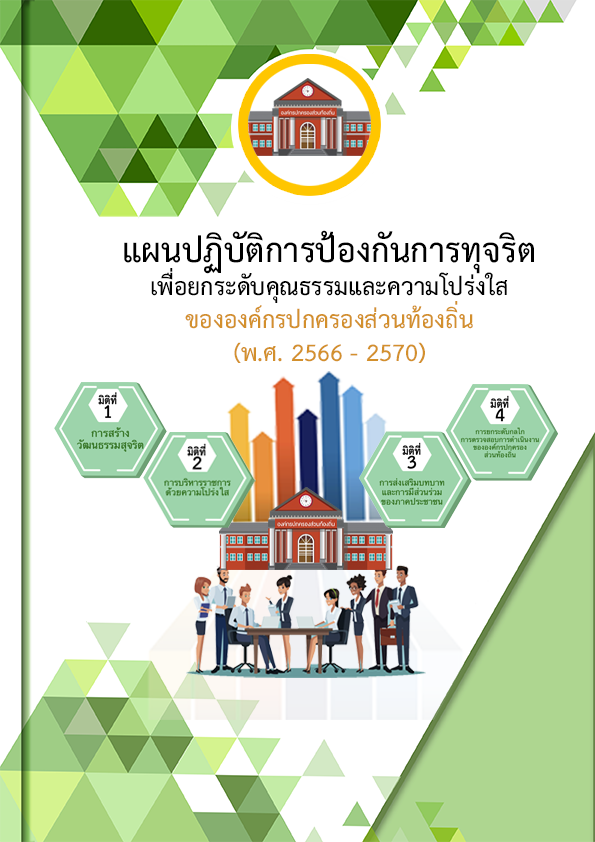 ของเทศบาลตำบลควนศรีอำเภอบ้านนาสาร  จังหวัดสุราษฎร์ธานี  คำนำ	เทศบาลตำบลควนศรี  ได้จัดทำแผนปฏิบัติการป้องกันการทุจริตเพื่อยกระดับคุณธรรมและความโปร่งใส (พ.ศ. 2566 – 2570) เพื่อเพิ่มประสิทธิภาพในการป้องกันการทุจริต ยกระดับมาตรฐานในการป้องกันการทุจริตของหน่วยงานให้มีความโปร่งใสความสุจริต บังเกิดประโยชน์สุขแก่ประชาชนตลอดจนแสดงให้เห็นถึงเจตจำนงสุจริตของผู้บริหารองค์กรปกครองส่วนท้องถิ่นในการต่อต้านการทุจริตอย่างเป็นรูปธรรม อันจะส่งผลต่อการยกระดับผลการประเมินคุณธรรมและความโปร่งใสในการดำเนินงานขององค์กรปกครองส่วนท้องถิ่น ซึ่งจะส่งผลให้ประชาชนเกิดความเชื่อมั่นและศรัทธาในการทำงานของหน่วยงานมากยิ่งขึ้น	เทศบาลตำบลควนศรี  ได้พัฒนาแผนปฏิบัติการป้องกันการทุจริตเพื่อยกระดับคุณธรรมและความโปร่งใส (พ.ศ. 2566 – 2570) ให้สอดคล้องกับแผน 3 ระดับ ได้แก่ ยุทธศาสตร์ชาติ 20 ปี (พ.ศ. 2561 – 2580) แผนแม่บทภายใต้ยุทธศาสตร์ชาติ (พ.ศ. 2561 – 2580) ประเด็นที่ (21) การต่อต้านการทุจริตและประพฤติมิชอบ แผนการปฏิรูปประเทศ แผนพัฒนาเศรษฐกิจและสังคมแห่งชาติ นโยบายและแผนระดับชาติว่าด้วยความมั่นคงแห่งชาติ และแผนปฏิบัติการด้านการต่อต้านการทุจริตและประพฤติมิชอบ โดยนำหลักธรรมาภิบาลสำหรับองค์กรปกครองส่วนท้องถิ่นมาเป็นกลไกในการพัฒนากรอบการจัดทำแผนปฏิบัติการป้องกันการทุจริตสำหรับองค์กรปกครองส่วนท้องถิ่น รวมถึงให้สอดคล้องกับกรอบการประเมินคุณธรรมและความโปร่งใสในการดำเนินงานของหน่วยงานภาครัฐ (Integrity and Transparency Assessment : ITA) ประกอบด้วย 3 ส่วน ดังนี้	ส่วนที่ 1 บทนำ ประกอบด้วย การประเมินความเสี่ยงการทุจริตในองค์กร หลักการและเหตุผลวัตถุประสงค์ของการจัดทำแผน เป้าหมาย และประโยชน์ของการจัดทำแผน	ส่วนที่ 2 ประกอบด้วย โครงการ/กิจกรรม/มาตรการ และจำนวนงบประมาณที่ดำเนินการใน 5 ปี(พ.ศ. 2566 - 2570) แยกตาม 4 มิติ รวมทั้งสิ้นจำนวน  20  โครงการ/กิจกรรม/มาตรการ ดังนี้	มิติที่ 1 การสร้างวัฒนธรรมสุจริต จำนวน 10 โครงการ/กิจกรรม/มาตรการ	มิติที่ 2 การบริหารราชการด้วยความโปร่งใส จำนวน 11 โครงการ/กิจกรรม/มาตรการ	มิติที่ 3 การส่งเสริมบทบาทและการมีส่วนร่วมของภาคประชาชน จำนวน 5 โครงการ/กิจกรรม/มาตรการ	มิติที่ 4 การยกระดับกลไกการตรวจสอบการดำเนินงานขององค์กรปกครองส่วนท้องถิ่น จำนวน 7 โครงการ/กิจกรรม/มาตรการ	ส่วนที่ 3 ประกอบด้วย รายละเอียดโครงการ/กิจกรรม/มาตรการ ตามแผนปฏิบัติการฯ	เทศบาลตำบลควนศรี หวังเป็นอย่างยิ่งว่าแผนปฏิบัติการป้องกันการทุจริตเพื่อยกระดับคุณธรรมและความโปร่งใส (พ.ศ. 2566 – 2570) ของเทศบาลตำบลควนศรี  จะเป็นส่วนหนึ่งที่ช่วยขับเคลื่อนเพื่อยกระดับคุณธรรมและความโปร่งใสในภาพรวมของประเทศไทย อันจะนำไปสู่เป้าหมายของแผนแม่บทภายใต้ยุทธศาสตร์ชาติ (พ.ศ. 2561 – 2580) ประเด็นที่ (21) การต่อต้านการทุจริตและประพฤติมิชอบ ที่กำหนดไว้ว่า “ประเทศไทยปลอดการทุจริตและประพฤติมิชอบ”เทศบาลตำบลควนศรี30  มิถุนายน 2565สารบัญ											หน้าคำนำ         										  กสารบัญ ส่วนที่ 1 บทนำ 										1-9    	 องค์ประกอบ ประกอบด้วย 1. การประเมินความเสี่ยงการทุจริต  							   	2. หลักการและเหตุผล       									 3. วัตถุประสงค์ของการจัดทำแผน       							 4. เป้าหมาย         									 5. ประโยชน์ของการจัดทำแผน       							 ส่วนที่  2 แผนปฏิบัติการป้องกันการทุจริต      						10-19	 องค์ประกอบ ประกอบด้วย โครงการ/กิจกรรม/มาตรการ และจำนวนงบประมาณที่ดำเนินการ 5 ปี  			 (พ.ศ.2566-2570) แยกตามมิติ  ส่วนที่  3 รายละเอียดโครงการ/กิจกรรม/มาตรการ     					20- มิติที่ 1  การสร้างวัฒนธรรมสุจริต        							 มิติที่ 2  การบริหารราชการด้วยความโปร่งใส      						 มิติที่ 3  การส่งเสริมบทบาทและการมีส่วนร่วมของประชาชน    				 มิติที่ 4  การยกระดับกลไกการตรวจสอบการดำเนินงานขององค์กรปกครองส่วนท้องถิ่น 	 ภาคผนวก  ส่วนที่ 1บทนำ	รัฐธรรมนูญแห่งราชอาณาจักรไทย พุทธศักราช 2560 มาตรา 65 กำหนดให้รัฐพึงจัดให้มียุทธศาสตร์ชาติ  เป็นเป้าหมายการพัฒนาประเทศอย่างยั่งยืน ตามหลักธรรมาภิบาลเพื่อใช้เป็นกรอบในการจัดทำแผนต่างๆ ให้ สอดคล้องและบูรณาการกันเพื่อให้เป็นเอกภาพในการขับเคลื่อนไปสู่เป้าหมายดังกล่าว โดยมียุทธศาสตร์ชาติ 20 ปี (พ.ศ. 2561 - 2580) เป็นยุทธศาสตร์ชาติฉบับแรกของประเทศไทยตามรัฐธรรมนูญแห่งราชอาณาจักรไทย มีเป้าหมายในการพัฒนาประเทศให้ “ประเทศชาติมั่นคง ประชาชนมีความสุข เศรษฐกิจพัฒนาอย่างต่อเนื่อง สังคมเป็นธรรม ฐานทรัพยากรธรรมชาติยังยืน” โดยจะมีการยกระดับศักยภาพของประเทศในหลากหลายมิติ ทั้งการพัฒนาคนในทุกมิติและในทุกช่วงวัยให้เป็นคนดี เก่ง และมีคุณภาพ สร้างโอกาสและความเสมอภาคทางสังคม สร้างการเติบโตบนคุณภาพชีวิต ที่เป็นมิตรกับสิ่งแวดล้อมและแผนแม่บทภายใต้ยุทธศาสตร์ชาติ (พ.ศ.2561-2580) ในประเด็นที่ (21) การต่อต้านการทุจริตและ ประพฤติมิชอบ กำหนดเป้าหมายไว้ว่า ประเทศไทยปลอดการทุจริตและประพฤติมิชอบ 	องค์กรปกครองส่วนท้องถิ่นเป็นหน่วยงานที่มีความสำคัญยิ่งในการขับเคลื่อนยุทธศาสตร์ชาติ ปัจจุบัน มีองค์กรปกครองส่วนท้องถิ่น จำนวน 7,850 แห่ง ซึ่งองค์กรปกครองส่วนท้องถิ่นเป็นหน่วยงานของรัฐภายใต้ โครงสร้างการจัดระเบียบบริหารราชการตามหลักการกระจายอำนาจการปกครอง ที่มุ่งเน้นการกระจายอำนาจจากส่วนกลางลงสู่ท้องถิ่นและเป็นกลไกหนึ่งในการส่งเสริมการปกครองในระบอบประชาธิปไตย เป็นหน่วยงานหลัก ในการจัดทำบริการสาธารณะและกิจกรรมสาธารณะเพื่อประโยชน์ของประชาชนในท้องถิ่น ถือเป็นกลไกสำคัญในการพัฒนาท้องถิ่นซึ่งนำไปสู่การพัฒนาทั่วทั้งประเทศ หากองค์กรปกครองส่วนท้องถิ่นปราศจากการทุจริต นำเงินงบประมาณมาพัฒนาท้องถิ่นของตนเอง พัฒนาเพื่อประโยชน์สุขของประชาชนอย่างแท้จริงแล้ว ประเทศชาติ ก็จะมีความเจริญก้าวหน้าทัดเทียมนานาอารยะประเทศ 	เทศบาลตำบลควนศรี ได้เล็งเห็นความสำคัญ และร่วมแสดงเจตจำนงทางการเมืองในการต่อต้านการทุจริตอย่างเห็นชัดเป็นรูปธรรม ด้วยการจัดทำแผนปฏิบัติการป้องกันการทุจริต และนำแผนไปสู่การปฏิบัติอย่างเป็นรูปธรรมตั้งแต่ช่วงปี พ.ศ. 2561 – 2565  ทั้งนี้  เพื่อให้สามารถบริหารงานด้วยความโปร่งใส มีความเข้มแข็งในการบริหารราชการตามหลักการบริหารกิจการบ้านเมืองที่ดีหรือหลักธรรมาภิบาล บังเกิดประโยชน์สุขแก่ประชาชน อันเป็นการยกระดับมาตรฐานในการป้องกันการทุจริต ด้วยการสร้างกลไกในการป้องกันการทุจริตขึ้น โดยได้มีกรอบการจัดทำแผนปฏิบัติการป้องกันการทุจริตเพื่อยกระดับคุณธรรมและความโปร่งใสสำหรับองค์กรปกครองส่วนท้องถิ่น (พ.ศ. 2566- 2570) ให้มีความสอดคล้องกับแผน 3 ระดับที่เกี่ยวข้อง ดังนี้ แผนระดับที่ 1 สอดคล้องกับยุทธศาสตร์ชาติด้านการปรับสมดุลและพัฒนาระบบการบริหารจัดการภาครัฐ แผนระดับที่ 2 สอดคล้องกับแผนแม่บทภายใต้ยุทธศาสตร์ชาติ ประเด็นที่ 21 การต่อต้านการทุจริตและประพฤติมิชอบ แผนการปฏิรูปประเทศ ด้านการป้องกันและปราบปรามการทุจริตและประพฤติมิชอบ และแผนพัฒนาเศรษฐกิจและสังคมแห่งชาติ ฉบับที่ 12 ในส่วนยุทธศาสตร์ที่ 6 การบริหารจัดการในภาครัฐ การป้องกันการทุจริตประพฤติมิชอบ และธรรมาภิบาลในสังคมไทย และนโยบายและแผนระดับชาติว่าด้วยความมั่นคงแห่งชาติ  รวมถึงแผนระดับที่ 3 ที่เกี่ยวข้อง คือ แผนปฏิบัติการด้านการต่อต้านการทุจริตและประพฤติมิชอบ โดยนำหลักธรรมาภิบาลสำหรับองค์กรปกครองส่วนท้องถิ่นเป็นกลไกในการพัฒนากรอบการจัดทำแผนปฏิบัติการป้องกันการทุจริตสำหรับองค์กรปกครองส่วนท้องถิ่น รวมถึงให้สอดคล้องกับกรอบการประเมินคุณธรรมและความโปร่งใสในการดำเนินงานของหน่วยงานภาครัฐ (Integrity and Transparency Assessment : ITA) เพื่อให้บรรลุค่าเป้าหมายของแผนแม่บทฯ ที่กำหนดต่อไป -2-การประเมินความเสี่ยงการทุจริต ของเทศบาลตำบลควนศรีขั้นตอนการประเมินความเสี่ยงการทุจริต	1.  การกำหนดเกณฑ์การประเมินความเสี่ยงการทุจริต	พิจารณาจาก  2  ปัจจัย  คือด้านโอกาสและด้านผลกระทบและการให้คะแนนทั้ง  2  ปัจจัย  รายละเอียดปรากฏดังนี้	1.1  โอกาสที่จะเกิด (Likelihood)  พิจารณาความเป็นไปได้ที่จะเกิดเหตุการณ์ความเสี่ยงในช่วงเวลาหนึ่งในรูปของความถี่  หรือความน่าจะเป็นที่จะเกิดเหตุการณ์นั้นๆ	1.2  ผลกระทบ (Impact)  การวัดความรุนแรงของความเสียหายที่จะเกิดขึ้นจากความเสี่ยงนั้น  โดยสามารถแบ่งผลกระทบทางด้านการเงินและผลกระทบที่ไม่ใช่การเงิน	 เกณฑ์โอกาสเกิดการทุจริต (Likelihood)  	 เกณฑ์ผลกระทบ (Impact)  ทางด้านการเงิน(กำหนดตามบริบทงบประมาณของเทศบาลฯ)    	 เกณฑ์ผลกระทบ (Impact)  ที่ไม่ใช่ทางด้านการเงิน-3-	 เกณฑ์การวัดระดับความรุนแรงของความเสี่ยงการทุจริต (Risk Score)ระดับความรุนแรงของความเสี่ยงการทุจริตสถานะสีเขียว : ความเสี่ยงระดับต่ำสถานะสีเหลือง : ความเสี่ยงระดับปานกลาง และสามารถใช้ความรอบคอบระมัดระวังในระหว่างปฏิบัติงานตามปกติควบคุมดูแลได้สถานะสีส้ม : ความเสี่ยงระดับสูง เป็นกระบวนงานที่มีผู้เกี่ยวข้องหลายคน หลายหน่วยงานภายในองค์กร มีหลายขั้นตอน จนยากต่อการควบคุมหรือไม่มีอำนาจควบคุมในหน่วยงานตามหน้าที่ปกติสถานะสีแดง : ความเสี่ยงระดับสูงสุด เป็นกระบวนงานที่มีผู้เกี่ยวข้องกับบุคคลภายนอก คนที่ไม่รู้จักไม่สามารถตรวจสอบได้ชัดเจน ไม่สามารถกำกับติดตามได้อย่างใกล้ชิดหรืออย่างสม่ำเสมอวิธีวิเคราะห์ความเสี่ยง	เป็นการวิเคราะห์โดยเริ่มจากการระบุความเสี่ยงจากกระบวนงานต่างๆ อธิบายรูปแบบ พฤติการณ์เหตุการณ์ความเสี่ยงต่อการทุจริต การวิเคราะห์ระดับความรุนแรงของผลกระทบ กับระดับความจำเป็นของการเฝ้าระวัง และการกำหนดมาตรการ/กิจกรรม/แนวทาง ในการป้องกันความเสี่ยงของการดำเนินงานที่อาจก่อให้เกิดการทุจริตในเทศบาลฯ ที่มีประสิทธิภาพ 2.การระบุความเสี่ยง (Risk Identification) ประเมินความเสี่ยงการทุจริต ด้าน 	  ความเสี่ยงการทุจริตที่เกี่ยวข้องกับการพิจารณาอนุมัติ อนุญาต(เฉพาะหน่วยงานที่มีภารกิจ ให้บริการประชาชนอนุมัติหรืออนุญาต ตามพระราชบัญญัติการอำนวยความสะดวกในการพิจารณาอนุญาตของทางราชการ พ.ศ. 2558)	  ความเสี่ยงการการทุจริตในความโปร่งใสของการใช้อำนาจและตำแหน่งหน้าที่ 	  ความเสี่ยงการทุจริตในความโปร่งใสของการใช้จ่ายงบประมาณและการบริหารจัดการทรัพยากรภาครัฐ -4-  ระบุความเสี่ยง อธิบายรายละเอียด รูปแบบ พฤติการณ์ความเสี่ยงเฉพาะที่มีความเสี่ยงการทุจริตหมายเหตุ : Known Factor - ความเสี่ยงที่เคยเกิด คาดว่าจะมีโอกาสเกิดซ้ำสูง หรือมีประวัติอยู่แล้ว	    UnKnown Factor – ความเสี่ยงที่ไม่เคยเกิดหรือไม่มีประวัติมาก่อน ปัจจัยความเสี่ยงที่มาจากการพยากรณ์ ประมาณการล่วงหน้าในอนาคต2. การวิเคราะห์สถานะความเสี่ยง3. เมทริกส์ระดับความเสี่ยงค่าความเสี่ยงรวม คิดจากระดับความจำเป็นของการเฝ้าระวัง คูณ ระดับความรุนแรงของผลกระทบ โดยมีเกณฑ์ ดังนี้3.1 ระดับความจำเป็นของการเฝ้าระวัง มีแนวทางในการพิจารณา ดังนี้- ถ้าเป็นกิจกรรมหรือขั้นตอนหลักที่สำคัญของกระบวนการงานนั้น ๆ (MUST) หมายถึง มีความจำเป็นสูงของการเฝ้าระวังความเสี่ยงการทุจริตที่ต้องทำการป้องกันไม่ดำเนินการไม่ได้ ค่าของ MUST คือ ค่าที่อยู่ในระดับ 3 หรือ 2 -5-- ถ้าเป็นกิจกรรมหรือขั้นตอนรองของกระบวนการงานนั้น ๆ (SHOULD) หมายถึง มีความจำเป็นในการเฝ้าระวังความเสี่ยง ค่าของ SHOULD คือ ค่าที่อยู่ในระดับ 13.2 ระดับความรุนแรงของผลกระทบ มีแนวทางในการพิจารณา ดังนี้- กิจกรรมหรือขั้นตอนการปฏิบัติงานนั้นเกี่ยวข้องกับผู้มีส่วนได้เสีย Stakeholders รวมถึงหน่วยงานกำกับดูแลพันธมิตร ภาคีเครือข่าย ค่าอยู่ที่ 2 หรือ 3- กิจกรรมหรือขั้นตอนการปฏิบัติงานนั้นเกี่ยวข้องกับผลกระทบทางการเงิน รายได้ลด รายจ่ายเพิ่ม Financial ค่าอยู่ที่ 2 หรือ 3- กิจกรรมหรือขั้นตอนการปฏิบัติงานนั้นมีผลกระทบต่อผู้ใช้บริการ กลุ่มเป้าหมาย Customer/User ค่าอยู่ที่ 2 หรือ 3- กิจกรรมหรือขั้นตอนการปฏิบัติงานนั้นมีผลกระทบต่อกระบวนงานภายใน Internal Process หรือกระทบด้านการเรียนรู้ องค์ความรู้ Learning & Growth ค่าอยู่ที่ 1 หรือ 2-6-สรุปตารางเมทริกส์ระดับความเสี่ยงRisk Matrix                                   ระดับสูงมาก ใช้กระบวนการควบคุมภายใน + แผนบริหารความเสี่ยง                                   ระดับสูง ใช้กระบวนการควบคุมภายใน + แผนบริหารความเสี่ยง                                    ระดับปานกลาง ใช้กระบวนการควบคุมภายใน                                   ระดับต่ำ ใช้กระบวนการควบคุมภายใน                                           ความเสี่ยงเรื่องการทุจริต4. การประเมินการควบคุมความเสี่ยงเกณฑ์คุณภาพการจัดการ จะแบ่งออกเป็น 3 ระดับ ดังนี้ดี : จัดการได้ทันที ทุกครั้งที่เกิดความเสี่ยง ไม่กระทบถึงผู้ใช้บริการ ผู้รับมอบผลงาน องค์กรไม่มีผลเสียหายทางการเงิน ไม่มีรายจ่ายเพิ่มพอใช้ : จัดการได้โดยส่วนใหญ่ มีบางครั้งยังจัดการไม่ได้ กระทบถึงผู้ใช้บริการ/ผู้รับมอบผลงาน องค์กร แต่ยอมรับได้ มีความเข้าใจ-7-อ่อน : จัดการไม่ได้ หรือได้เพียงส่วนน้อย การจัดการเพิ่มเกิดจากรายจ่าย มีกระทบถึงผู้ใช้บริการ/ผู้รับมอบผลงานและยอมรับไม่ได้ ไม่มีความเข้าใจ5. แผนการบริหารความเสี่ยง* หมายเหตุ เนื่องด้วย ระดับความเสี่ยงการทุจริต ต่ำ จึงไม่ต้องจัดทำมาตรการควบคุมความเสี่ยงทุจริตเพิ่มเติม เฉพาะขั้นตอนของการดำเนินงานที่มีความเสี่ยงสูงมาก/สุง/ปานกลาง/ ตามตารางที่ 1-8-2.  หลักการและเหตุผล  (สภาพปัญหาการทุจริตขององค์กรปกครองส่วนท้องถิ่น)            ปัจจุบันปัญหาการทุจริตคอร์รัปชันในประเทศไทยถือเป็นปัญหาเรื้อรังที่นับวันยิ่งจะทวีความรุนแรงและสลับซับซ้อนมากยิ่งขึ้นและส่งผลกระทบในวงกว้าง  โดยเฉพาะอย่างยิ่งต่อความมั่นคงของชาติ เป็นปัญหาลำดับต้น ๆ ที่ขัดขวางการพัฒนาประเทศทั้งในด้านเศรษฐกิจ สังคมและการเมือง เนื่องจากเกิดขึ้นทุกภาคส่วนในสังคมไทย ไม่ว่าจะเป็นภาคการเมือง ภาคราชการ โดยเฉพาะองค์กรปกครองส่วนท้องถิ่นมักถูกมองจากภายนอกสังคมว่าเป็นองค์กรที่เอื้อต่อการทุจริตคอร์รัปชันและมักจะปรากฏข่าวการทุจริตตามสื่อและรายงานของทางราชการอยู่เสมอ ซึ่งได้ส่งผลสะเทือนต่อกระแสการกระจายอำนาจและความศรัทธาต่อระบบการปกครองส่วนท้องถิ่นอย่างยิ่ง ส่งผลให้ภาพลักษณ์ของประเทศไทยเรื่องการทุจริตคอร์รัปชันมีผลในเชิงลบ สอดคล้องกับการจัดอันดับดัชนีชี้วัดภาพลักษณ์คอร์รัปชัน (Corruption Perception Index – CPI) ซึ่งเป็นเครื่องมือที่ใช้ประเมินการทุจริตคอร์รัปชันทั่วโลกที่จัดโดยองค์กรเพื่อความโปร่งใสนานาชาติ (Transparency International – IT) ผลคะแนนดัชนีการรับรู้การทุจริต ประจำปี 2563 ผลปรากฏว่าประเทศไทยได้ 36 คะแนนจากคะแนนเต็ม 100 คะแนน ซึ่งไม่เปลี่ยนแปลงจากปี 2562 แต่ในส่วนอันดับได้ปรับตัวลงเป็นลำดับที่ 104 จากอันดับ 101 ย่อมสะท้อนให้เห็นได้ว่าประเทศไทยยังต้องแก้ไขปัญหาการทุจริตอย่างเร่งด่วน 	ดังนั้น เพื่อให้การดำเนินการจัดทำแผนปฏิบัติการป้องกันการทุจริต ยกระดับคุณธรรมและความโปร่งใส สำหรับองค์กรปกครองส่วนท้องถิ่น (พ.ศ.2566-2570) นำไปสู่การปฏิบัติให้มีประสิทธิภาพ ให้มีความสอดคล้องกับแผน 3 ระดับ ดังนี้ แผนระดับที่ 1 สอดคล้องยุทธศาสตร์ชาติ ด้านการปรับสมดุลและพัฒนาระบบการบริหารจัดการภาครัฐ แผนระดับที่ 2 สอดคล้องกับแผนแม่บทภายใต้ยุทธศาสตร์ชาติ ประเด็นที่ 21 การต่อต้านการทุจริตและประพฤติมิชอบ แผนปฏิรูปประเทศ  ด้านการป้องกันและปราบปรามการทุจริตปละประพฤตมิชอบ และแผนพัฒนาเศรษฐกิจและสังคมแห่งชาติ ฉบับที่ 12 ในส่วนยุทธศาสตร์ที่ 6 การบริหารจัดการในภาครัฐ การป้องกันการทุจริตประพฤติมิชอบและธรรมาภิบาลในสังคมไทย และนโยบายและแผนระดับชาติว่าด้วยความมั่นคงแห่งชาติ แผนระดับที่ 3 แผนปฏิบัติการด้านการต่อต้านการทุจริตและประพฤตมิชอบ โดยนำหลักธรรมาภิบาลสำหรับองค์กรปกครองส่วนท้องถิ่นมาเป็นกลไกในการพัฒนากรอบการจัดทำแผนปฏิบัติการการป้องกันการทุจริต รวมถึงให้สอดคล้องกับกรอบการประเมินคุณธรรมและความโปร่งใสในการดำเนินงานของภาครัฐ (Integrity and Tranparency Assessment : ITA)  เพื่อให้บรรลุค่าเป้าหมายของแผนแม่บทฯที่กำหนดไว้ต่อไป -9-3. วัตถุประสงค์ของการจัดทำแผน  	1)  เพื่อแสดงเจตจำนงสุจริตของผู้บริหารองค์กรปกครองส่วนท้องถิ่นต่อสาธารณชน 	2)  เพื่อสร้างวัฒนธรรมสุจริต  โดยการเสริมสร้างจิตสำนึกและความตระหนักในการปฏิบัติหน้าที่ราชการด้วยความซื่อสัตย์สุจริต  ยึดมั่นตามประมวลกฎหมายจริยธรรมเพื่อบังเกิดประโยชน์สุขแก่ประชาชนท้องถิ่น ปราศจากพฤติกรรมที่ส่อไปในทางทุจริต  การขัดกันแห่งผลประโยชน์และแสวงหาประโยชน์โดยมิชอบ 	3)  เพื่อให้การบริหารราชการขององค์กรปกครองส่วนท้องถิ่นเป็นไปตามหลักธรรมาภิบาล  เปิดเผย โปร่งใส และตรวจสอบได้	4)  เพื่อยกระดับกลไกการตรวจสอบการดำเนินงานขององค์กรปกครองส่วนท้องถิ่นที่มีประสิทธิภาพ เข้มแข็งและลดการทุจริต  4. เป้าหมาย 	1)  เทศบาลตำบลควนศรี มีการยกระดับคุณธรรมและความโปร่งใสในการดำเนินงานของหน่วยงานมากยิ่งขึ้นต่อไป		2)  เทศบาลตำบลควนศรี  มีคะแนน ITA เพิ่มขึ้นและผ่านเกณฑ์การประเมิน ITA (85 คะแนนขึ้นไป) ในปี พ.ศ. 2570 (กรณีที่ยังไม่ผ่านเกณฑ์ ITA) /เทศบาลตำบลควนศรี  ผ่านเกณฑ์การประเมิน ITA (85 คะแนนขึ้นไป) และมีคะแนน ITA 90 คะแนนขึ้นไป ในปี พ.ศ. 2570 (กรณีที่ผ่านเกณฑ์ ITAแล้ว) 5. ประโยชน์ของการจัดทำแผน  	1)  คณะผู้บริหารท้องถิ่นเทศบาลตำบลควนศรี  มีการบริหารงานเป็นไปตามเจตจำนงสุจริตที่ได้แสดงไว้ 	2)  เทศบาลตำบลควนศรีมีการสร้างวัฒนธรรมสุจริต  โดยการเสริมสร้างจิตสำนึกและความตระหนักในการปฏิบัติหน้าที่ราชการด้วยความซื่อสัตย์สุจริต  ยึดมั่นตามประมวลกฎหมายจริยธรรมเพื่อบังเกิดประโยชน์สุขแก่ประชาชนท้องถิ่น ปราศจากพฤติกรรมที่ส่อไปในทางทุจริต  การขัดกันแห่งผลประโยชน์และแสวงหาประโยชน์โดยมิชอบ	3)  เทศบาลตำบลควนศรีสามารถบริหารราชการเป็นไปตามหลักธรรมาภิบาล เปิดเผย โปร่งใส และตรวจสอบได้	(4) ประชาชนมีส่วนร่วมในการป้องกันตรวจสอบและต่อต้านการทุจริตของเทศบาลตำบลควนศรี(5) เพื่อยกระดับกลไกการตรวจสอบการดำเนินงานของเทศบาลตำบลควนศรี  ที่มีประสิทธิภาพ เข้มแข็ง และลดการทุจริตส่วนที่  2-10-แผนปฏิบัติการป้องกันการทุจริต 5 ปี (พ.ศ.2566-2570)เทศบาลตำบลควนศรี  อำเภอควนศรี  จังหวัดสุราษฎร์ธานี-11--12--13--14--15--16--17--18--19-ส่วนที่ 3-20-มิติที่  1  การสร้างวัฒนธรรมสุจริต1.1 การเสริมสร้างจิตสำนึกและความตระหนักแก่บุคลากรทั้งข้าราชการการเมืองฝ่ายบริหาร ข้าราชการการเมืองฝ่ายสภาท้องถิ่นและฝ่ายประจำขององค์กรปกครองส่วนท้องถิ่น1.1.1 เสริมสร้างจิตสำนึกและความตระหนักในการปฏิบัติราชการตามอำนาจหน้าที่และการประพฤติตนตามประมวลจริยธรรม         1.1.1  โครงการอบรมให้ความรู้กฎหมายทั่วไปของเทศบาลตำบลควนศรี  อำเภอบ้านนาสาร                      จังหวัดสุราษฎร์ธานี	หลักการและเหตุผล		กฎหมายมีความสำคัญต่อการดำเนินชีวิตประจำวันของประชาชน  และยังมีประชาชนจำนวนมากที่ยังขาดโอกาสในการศึกษาหาความรู้เกี่ยวกับกฎหมายในชีวิตประจำวัน  ซึ่งเมื่อเกิดปัญหาต่างๆที่มีความจำเป็นต้องแก้ไขด้วยวิธีการทางกฎหมาย ประชาชนส่วนใหญ่มักถูกเอาเปรียบจากคู่กรณีที่มีความรู้ทางกฎหมายก่อให้เกิดความเดือดร้อนในการดำเนินชีวิตประจำวันของตน  โดยการดำเนินโครงการครั้งนี้จึงมีวัตถุประสงค์เพื่อให้ความรู้ทางกฎหมายที่เกี่ยวข้องกับการดำเนินชีวิตประจำวันแก่ประชาชน  และนำไปประยุกต์ใช้ในการดำเนินชีวิตประจำวัน ได้ลดปัญหาคดีความที่จะเกิดขึ้นของประชาชนในพื้นที่  ซึ่งจะทำให้ประชาชนมีการดำเนินชีวิตที่เป็นปกติสุข เกิดความสงบเรียบร้อยในท้องถิ่นและก่อให้เกิดความร่วมมือกับเทศบาลในการพัฒนาท้องถิ่นและดำเนินกิจกรรมด้านต่างๆ                     ดังนั้น  เพื่อให้การดำเนินการเสริมสร้างความรู้ ความเข้าใจ เผยแพร่กฎหมายแก่ประชาชนอย่างทั่วถึงและมีประสิทธิภาพจึงจัดทำ " โครงการอบรมให้ความรู้กฎหมายทั่วไป " ขึ้น           วัตถุประสงค์                1. เพื่อให้ผู้เข้ารับการอบรมมีความรู้เบื้องต้นเกี่ยวกับหลักกฎหมายที่เกี่ยวข้องในชีวิตประจำวัน                2. เพื่อให้ผู้เข้ารับการอบรมมีความรู้ความเข้าใจเกี่ยวกับกระบวนการดำเนินการในกระบวนการยุติธรรม                3. เพื่อให้ผู้เข้ารับการอบรมมีความรู้ความเข้าใจในกฎหมายเยาวชนและครอบครัว                4. เพื่อรับทราบปัญหาด้านกฎหมายต่างๆ ของประชาชนในเขตเทศบาลตำบลควนศรี และรวบรวมเป็นข้อมูลในการดำเนินการให้ความรู้หรือความช่วยเหลือต่อไป           เป้าหมาย               	1. กำนัน ผู้ใหญ่บ้าน ผู้ช่วยผู้ใหญ่บ้าน สารวัตรกำนัน ผู้นำชุมชน	2. ผู้บริหารท้องถิ่น ประธานสภา รองประธานสภาและสมาชิกสภาเทศบาลตำบลควนศรี	3. พนักงานเทศบาลและพนักงานจ้างเทศบาลตำบลควนศรี	4. ประชาชนในพื้นที่ตำบลควนศรี	รวมจำนวนทั้งสิ้น  50  คน           สถานที่ดำเนินการ	ห้องประชุมเทศบาลตำบลควนศรี  -21-            ระยะเวลาดำเนินการ	เดือน กรกฎาคม - กันยายน ปีงบประมาณ 2566 - 2570            วิธีดำเนินการ	1. เขียนโครงการเสนอ  เพื่ออนุมัติ	2. ประสานวิทยากร	3. ประชาสัมพันธ์โครงการ	4. ดำเนินงานตามโครงการ	5. สรุปผลการปฏิบัติงานตามโครงการ             งบประมาณ	      รายละเอียด ดังนี้	1. ค่าวัสดุอุปกรณ์ที่ใช้ในการอบรม	เป็นเงิน  4,700  บาท                (ตามระเบียบกระทรวงมหาดไทย ว่าด้วยค่าใช้จ่ายในการฝึกอบรม และการเข้ารับการฝึกอบรมของเจ้าหน้าที่ท้องถิ่น พ.ศ.2557 ข้อ 12 (3))	2. ค่าสมนาคุณวิทยากร (จำนวน 6 ชั่วโมงๆละ 600 บาท)	เป็นเงิน  3,600  บาท	(ตามระเบียบกระทรวงมหาดไทย ว่าด้วยค่าใช้จ่ายในการฝึกอบรม และการเข้ารับการฝึกอบรมของเจ้าหน้าที่ท้องถิ่น พ.ศ.2557 ข้อ 12 (12))	3. ค่าอาหาร (จำนวน 50 คน  คนละ 80 บาท)	เป็นเงิน  4,000  บาท	(ตามระเบียบกระทรวงมหาดไทย ว่าด้วยค่าใช้จ่ายในการฝึกอบรม และการเข้ารับการฝึกอบรมของเจ้าหน้าที่ท้องถิ่น พ.ศ.2557 ข้อ 12 (13))	4. ค่าอาหารว่างและเครื่องดื่ม (2 มื้อ มื้อละ 35 บาท  จำนวน 50 คน  คนละ 70 บาท)	                                                                          เป็นเงิน  3,500  บาท	(ตามระเบียบกระทรวงมหาดไทย ว่าด้วยค่าใช้จ่ายในการฝึกอบรม และการเข้ารับการฝึกอบรมของเจ้าหน้าที่ท้องถิ่น พ.ศ.2557 ข้อ 12 (11))	5. ค่าป้ายโครงการ ขนาด 1.2*2.4 เมตร	เป็นเงิน  1,200  บาท	(ตามระเบียบกระทรวงมหาดไทย ว่าด้วยค่าใช้จ่ายในการฝึกอบรม และการเข้ารับการฝึกอบรมของเจ้าหน้าที่ท้องถิ่น พ.ศ.2557 ข้อ 12 (1))	6. ค่าใช้จ่ายอื่นๆ	เป็นเงิน  3,000  บาท	(ตามระเบียบกระทรวงมหาดไทย ว่าด้วยค่าใช้จ่ายในการฝึกอบรม และการเข้ารับการฝึกอบรมของเจ้าหน้าที่ท้องถิ่น พ.ศ.2557 ข้อ 12 (1))               รวมค่าใช้จ่ายทั้งหมด   20,000   บาท            หมายเหตุ   ค่าใช้จ่ายทุกรายการสามารถถัวเฉลี่ยได้ตามความเหมาะสม-22-           ผู้รับผิดชอบโครงการงานนิติการและการพาณิชย์  สำนักปลัดเทศบาล  เทศบาลตำบลควนศรี            ผลที่คาดว่าจะได้รับ	1. ผู้เข้ารับการอบรมทราบถึงหลักกฎหมายที่เกี่ยวข้องในชีวิตประจำวัน	2. ผู้เข้ารับการอบรมมีความรู้ความเข้าใจเกี่ยวกับกระบวนการดำเนินการในกระบวนการยุติธรรม	3. ผู้เข้ารับการอบรมสามารถนำความรู้ที่ได้ในการอบรมไปแนะนำหรือชี้แจงให้ประชาชนในพื้นที่เข้าใจและนำไปใช้ในชีวิตประจำวันได้	4. ผู้เข้ารับการอบรมได้รับคำปรึกษาด้านกฎหมายในเบื้องต้นและนำไปปรับใช้ในชีวิตประจำวัน	      5. ทำให้ได้รับทราบปัญหาด้านกฎหมายในเรื่องต่างๆของประชาชน และนำมาพิจารณาหาแนวทางแก้ไขปัญหาในลำดับต่อไป           ตัวชี้วัด                1. ผู้เข้ารับการอบรมมีความรู้เบื้องต้นเกี่ยวกับหลักกฎหมายในชีวิตประจำวัน ร้อยละ 90                 2. ผู้เข้ารับการอบรมมีความรู้ความเข้าใจเกี่ยวกับกระบวนการดำเนินการในกระบวนการยุติธรรม ร้อยละ 90                 3. ผู้เข้ารับการอบรมมีความรู้ความเข้าใจในกฎหมายเยาวชนและครอบครัว ร้อยละ 90                 4. ผู้บริหาร เจ้าหน้าที่ของเทศบาลตำบลควนศรี ทราบถึงปัญหาของประชาชนในการบังคับใช้กฎหมาย ระเบียบ หรือเทศบัญญัติของเทศบาลตำบลควนศรี และดำเนินการแก้ไขได้ ร้อยละ 90            การติดตามผลและประเมินผล            ให้ผู้เข้าร่วมอบรมตอบแบบสอบถามและประเมินความพึงพอใจ เพื่อให้ทราบว่าผู้เข้าร่วมอบรมมีความรู้ความเข้าใจในเนื้อหาที่จัดอบรมหรือไม่ เพื่อจะได้ดำเนินการปรับปรุงการจัดอบรมให้ดียิ่งขึ้น         1.1.1  โครงการอบรมให้ความรู้ด้านการดำเนินการศูนย์ยุติธรรมชุมชน            หลักการและเหตุผล	     กฎหมายมีความสำคัญต่อการดำเนินชีวิตประจำวันของประชาชน  และยังมีประชาชนจำนวนมากที่ยังขาดโอกาสในการศึกษาหาความรู้เกี่ยวกับกฎหมายในชีวิตประจำวัน  ซึ่งเมื่อเกิดปัญหาต่างๆที่มีความจำเป็นต้องแก้ไขด้วยวิธีการทางกฎหมาย ประชาชนส่วนใหญ่มักถูกเอาเปรียบจากคู่กรณีที่มีความรู้ทางกฎหมายก่อให้เกิดความเดือดร้อนในการดำเนินชีวิตประจำวันของตน  และเพื่อให้ประชาชนผู้เสียหายหรือจำเลยในคดีอาญาในพื้นที่ตำบลควนศรี ได้รับความรู้เรื่องสิทธิ หลักเกณฑ์ และวิธีการขอรับเงินค่าตอบแทน ค่าทดแทนตาม พรบ.ค่าตอบแทนผู้เสียหายและค่าทดแทน และค่าใช้จ่ายแก่จำเลยในคดีอาญา พ.ศ.2544     โดยการดำเนินโครงการครั้งนี้จึงมีวัตถุประสงค์เพื่อให้ความรู้ทางกฎหมายที่เกี่ยวข้องกับการดำเนินชีวิตประจำวันแก่ประชาชน  และนำไปประยุกต์ใช้ในการดำเนินชีวิตประจำวัน ได้ลดปัญหาคดีความที่จะ-23-เกิดขึ้นของประชาชนในพื้นที่  ซึ่งจะทำให้ประชาชนมีการดำเนินชีวิตที่เป็นปกติสุข เกิดความสงบเรียบร้อยในท้องถิ่นและก่อให้เกิดความร่วมมือกับเทศบาลในการพัฒนาท้องถิ่นและดำเนินกิจกรรมด้านต่างๆ               ดังนั้น  เพื่อให้การดำเนินการเสริมสร้างความรู้ ความเข้าใจ เผยแพร่กฎหมายแก่ประชาชนอย่างทั่วถึงและมีประสิทธิภาพจึงจัดทำ " โครงการอบรมให้ความรู้ด้านการดำเนินการศูนย์ยุติธรรมชุมชน" ขึ้น            วัตถุประสงค์                1. เพื่อให้ผู้เข้ารับการอบรมมีความรู้เบื้องต้นเกี่ยวกับหลักกฎหมายที่เกี่ยวข้องในชีวิตประจำวัน                2. เพื่อให้ผู้เข้ารับการอบรมมีความรู้ความเข้าใจในการดำเนินงานของศูนย์ยุติธรรมตำบลควนศรี                3. เพื่อให้ผู้เข้ารับการอบรมมีความรู้ความเข้าใจในกฎหมายเยาวชนและครอบครัว                4. เพื่อรับทราบปัญหาด้านกฎหมายต่างๆ ของประชาชนในเขตเทศบาลตำบลควนศรี และรวบรวมเป็นข้อมูลในการดำเนินการให้ความรู้หรือความช่วยเหลือต่อไป          เป้าหมาย               	1. คณะกรรมการศูนย์ยุติธรรมชุมชนตำบลควนศรี	2. ผู้บริหารท้องถิ่น ประธานสภา รองประธานสภาและสมาชิกสภาเทศบาลตำบลควนศรี	3. พนักงานเทศบาลและพนักงานจ้างเทศบาลตำบลควนศรี	4. ประชาชนในพื้นที่ตำบลควนศรี	รวมจำนวนทั้งสิ้น  50  คน          สถานที่ดำเนินการ	ห้องประชุมเทศบาลตำบลควนศรี            ระยะเวลาดำเนินการ	เดือน กรกฎาคม - กันยายน ปีงบประมาณ 2566 - 2570          วิธีดำเนินการ	1. เขียนโครงการเสนอ  เพื่ออนุมัติ	2. ประสานวิทยากร	3. ประชาสัมพันธ์โครงการ	4. ดำเนินงานตามโครงการ	5. สรุปผลการปฏิบัติงานตามโครงการ-24-          งบประมาณ	      รายละเอียด ดังนี้	1. ค่าวัสดุอุปกรณ์ที่ใช้ในการอบรม	เป็นเงิน  4,700  บาท                (ตามระเบียบกระทรวงมหาดไทย ว่าด้วยค่าใช้จ่ายในการฝึกอบรม และการเข้ารับการฝึกอบรมของเจ้าหน้าที่ท้องถิ่น พ.ศ.2557 ข้อ 12 (3))	2. ค่าสมนาคุณวิทยากร (จำนวน 6 ชั่วโมงๆละ 600 บาท)	เป็นเงิน  3,600  บาท	(ตามระเบียบกระทรวงมหาดไทย ว่าด้วยค่าใช้จ่ายในการฝึกอบรม และการเข้ารับการฝึกอบรมของเจ้าหน้าที่ท้องถิ่น พ.ศ.2557 ข้อ 12 (12))	3. ค่าอาหาร (จำนวน 50 คน  คนละ 80 บาท)	เป็นเงิน  4,000  บาท	(ตามระเบียบกระทรวงมหาดไทย ว่าด้วยค่าใช้จ่ายในการฝึกอบรม และการเข้ารับการฝึกอบรมของเจ้าหน้าที่ท้องถิ่น พ.ศ.2557 ข้อ 12 (13))	4. ค่าอาหารว่างและเครื่องดื่ม (2 มื้อ มื้อละ 35 บาท  จำนวน 50 คน  คนละ 70 บาท)	                                                                          เป็นเงิน  3,500  บาท	(ตามระเบียบกระทรวงมหาดไทย ว่าด้วยค่าใช้จ่ายในการฝึกอบรม และการเข้ารับการฝึกอบรมของเจ้าหน้าที่ท้องถิ่น พ.ศ.2557 ข้อ 12 (11))	5. ค่าป้ายโครงการ ขนาด 1.2*2.4 เมตร	เป็นเงิน  1,200  บาท	(ตามระเบียบกระทรวงมหาดไทย ว่าด้วยค่าใช้จ่ายในการฝึกอบรม และการเข้ารับการฝึกอบรมของเจ้าหน้าที่ท้องถิ่น พ.ศ.2557 ข้อ 12 (1))	6. ค่าใช้จ่ายอื่นๆ	เป็นเงิน  3,000  บาท	(ตามระเบียบกระทรวงมหาดไทย ว่าด้วยค่าใช้จ่ายในการฝึกอบรม และการเข้ารับการฝึกอบรมของเจ้าหน้าที่ท้องถิ่น พ.ศ.2557 ข้อ 12 (1))               รวมค่าใช้จ่ายทั้งหมด   20,000   บาท            หมายเหตุ   ค่าใช้จ่ายทุกรายการสามารถถัวเฉลี่ยได้ตามความเหมาะสม          ผู้รับผิดชอบโครงการงานนิติการและการพาณิชย์  สำนักปลัดเทศบาล  เทศบาลตำบลควนศรี          ผลที่คาดว่าจะได้รับ	1. ผู้เข้ารับการอบรมทราบถึงหลักกฎหมายที่เกี่ยวข้องในชีวิตประจำวัน	2. ผู้เข้ารับการอบรมมีความรู้ความเข้าใจในการดำเนินงานของศูนย์ยุติธรรมตำบลควนศรี	3. ผู้เข้ารับการอบรมมีความเข้าใจกฎหมาย พรบ.ค่าตอบแทนผู้เสียหายแลค่าทดแทน และค่าใช้จ่ายแก่จำเลยในคดีอาญา พ.ศ.2544 อย่างถูกต้อง	4. ผู้เข้ารับการอบรมได้รับคำปรึกษาด้านกฎหมายในเบื้องต้นและนำไปปรับใช้ในชีวิตประจำวัน-25-	      5. ทำให้ได้รับทราบปัญหาด้านกฎหมายในเรื่องต่างๆของประชาชน และนำมาพิจารณาหาแนวทางแก้ไขปัญหาในลำดับต่อไป          ตัวชี้วัด           1. ผู้เข้ารับการอบรมมีความรู้เบื้องต้นเกี่ยวกับหลักกฎหมายในชีวิตประจำวัน ร้อยละ 90            2. ผู้เข้ารับการอบรมมีความรู้ความเข้าใจในการดำเนินงานของศูนย์ยุติธรรมตำบลควนศรี ร้อยละ 90            3. ผู้เข้ารับการอบรมมีความรู้ความเข้าใจในกฎหมายเยาวชนและครอบครัว ร้อยละ 90            4. ผู้บริหาร เจ้าหน้าที่ของเทศบาลตำบลควนศรี ทราบถึงปัญหาของประชาชนในการบังคับใช้กฎหมาย ระเบียบ หรือเทศบัญญัติของเทศบาลตำบลควนศรี และดำเนินการแก้ไขได้ ร้อยละ 90          การติดตามผลและประเมินผล            ให้ผู้เข้าร่วมอบรมตอบแบบสอบถามและประเมินความพึงพอใจ เพื่อให้ทราบว่าผู้เข้าร่วมอบรมมีความรู้ความเข้าใจในเนื้อหาที่จัดอบรมหรือไม่ เพื่อจะได้ดำเนินการปรับปรุงการจัดอบรมให้ดียิ่งขึ้น          1.1.1  มาตรการส่งเสริมการปฏิบัติงานตามประมวลจริยธรรมของเทศบาลตำบลควนศรี	หลักการและเหตุผล		ตามที่เทศบาลตำบลควนศรี ได้ประกาศใช้ประมวลจริยธรรมของเทศบาลตำบลควนศรีโดยกำหนดกลไกและระบบในการบังคับใช้อย่างมีประสิทธิภาพ  ทั้งนี้ การฝ่าฝืนหรือไม่ปฏิบัติตามประมวลจริยธรรมดังกล่าว  ให้ถือเป็นความผิดทางวินัย  ซึ่งมีการกำหนดขั้นตอนการลงโทษตามความร้ายแรงแห่งการกระทำ นอกจากนี้  สำนักงาน ก.พ. ได้กำหนดแนวทางการดำเนินการตามประมวลกฎหมายจริยธรรมข้าราชการพลเรือนกรณีเรี่ยไรและกรณีการให้หรือการรับของขวัญหรือประโยชน์อื่นใด  โดยมีวัตถุประสงค์เพื่อกำหนดให้ข้าราชการต้องละเว้นจากการแสวงหาประโยชน์ที่มิชอบ  โดยอาศัยตำแหน่งหน้าที่และไม่กระทำการอันเป็นการขัดกันระหว่างประโยชน์ส่วนตนและประโยชน์ส่วนรวม  ตามนัยหนังสือสำนักงาน ก.พ. ที่นร 1013.7/ว11 ลงวันที่  25  ธันวาคม 2557 ซึ่งองค์กรปกครองส่วนท้องถิ่นควรนำแนวทางการดำเนินการดังกล่าวมาปรับใช้เป็นแนวทางในการถือปฏิบัติต่อไป		ดังนั้น  เพื่อให้เกิดความโปร่งใสในการปฏิบัติงานและเป็นที่เชื่อถือไว้วางใจของประชาชน  เทศบาลตำบลควนศรีจึงได้จัดทำมาตรการส่งเสริมการปฏิบัติงานตามประมวลจริยธรรมของเทศบาลตำบลควนศรีขึ้น  เพื่อให้บุคลากรทั้งฝ่ายการเมืองและฝ่ายประจำทุกระดับนำไปใช้ในการปฏิบัติหน้าที่ด้วยความซื่อสัตย์สุจริต มีคุณธรรม จริยธรรม ไม่กระทำการอันเป็นการขัดกันแห่งผลประโยชน์หรือการมีผลประโยชน์ทับซ้อน	วัตถุประสงค์		1.  เพื่อเป็นเครื่องมือกำกับความประพฤติของข้าราชการให้มีความโปร่งใส มีมาตรฐานการปฏิบัติงานที่ชัดเจนและเป็นสากล  		2.  เพื่อยึดถือเป็นหลักการและแนวทางปฏิบัติอย่างสม่ำเสมอ  ทั้งในระดับองค์กรและระดับบุคคลและเป็นเครื่องการตรวจสอบการทำงานด้านต่าง ๆ ของเทศบาลตำบลควนศรี  เพื่อให้การดำเนินงานเป็นไปตามหลักคุณธรรม  จริยธรรม  มีประสิทธิภาพและประสิทธิผล-26-		3.  เพื่อทำให้เกิดรูปแบบองค์กรอันเป็นที่ยอมรับ  เพิ่มความน่าเชื่อถือ  เกิดความมั่นใจแก่ผู้รับบริการและประชาชนทั่วไป  ตลอดจนผู้มีส่วนได้เสีย				4.  เพื่อให้เกิดพันธะผูกพันระหว่างองค์กรและข้าราชการในทุกระดับ  โดยให้ฝ่ายบริหารใช้อำนาจในขอบเขต  สร้างระบบความรับผิดชอบของข้าราชการต่อตนเอง  ต่อองค์กร  ต่อผู้บังคับบัญชา ต่อประชาชน และต่อสังคมตามลำดับ		5.  เพื่อป้องกันการแสวงหาผลประโยชน์โดยมิชอบ  และความขัดแย้งทางผลประโยชน์ที่อาจเกิดขึ้นรวมทั้งสร้างความโปร่งใสในการปฏิบัติงาน	เป้าหมาย		คณะผู้บริหารท้องถิ่น สมาชิกสภาท้องถิ่น ข้าราชการ พนักงานของเทศบาลตำบลควนศรี	วิธีดำเนินการ		1.  จัดทำมาตรการและขออนุมัติต่อผู้บริหาร		2.  กำหนดแนวทางรูปแบบ  และช่องทางในการเผยแพร่ประมวลจริยธรรมสำหรับบุคคลในองค์กรและสาธารณชน		3.  ประสานงานบุคคลและหน่วยงานที่เกี่ยวข้องเพื่อดำเนินการตามแนวทางและรูปแบที่กำหนด		4.  ดำเนินการเผยแพร่ประมวลจริยธรรมเพื่อใช้เป็นค่านิยมสำหรับองค์กร  ข้าราชการทุกคนพึงยึดถือเป็นแนวทางปฏิบัติควบคู่ไปกับระเบียบและกฎข้อบังคับอื่นๆตามแนวทางและรูปแบบที่กำหนด		5.  ดำเนินการเผยแพร่ประชาสัมพันธ์เป็นการทั่วไป  แก่สาธารณชนให้มีส่วนร่วมรับรู้และร่วมติดตามตรวจสอบ		6.  ประเมินและติดตามผลการดำเนินการ		7.  รายงานผลการดำเนินการ	ระยะเวลาดำเนินการ		ปีงบประมาณ  พ.ศ.2566 – 2570	งบประมาณดำเนินการ		-	ผู้รับผิดชอบ		งานการเจ้าหน้าที่  สำนักปลัดเทศบาล	ตัวชี้วัด/ผลลัพธ์		1.  มีการเผยแพร่ประมวลจริยธรรมอย่างน้อย  3  ช่องทาง		2.  คณะผู้บริหารท้องถิ่น สมาชิกสภาท้องถิ่น ข้าราชการ พนักงานของเทศบาลตำบลควนศรีมีความรู้ความเข้าใจแนวทางการปฏิบัติตามประมวลจริยธรรมของเทศบาลฯมากยิ่งขึ้น-27-1.1.2 สร้างจิตสำนึกและความตระหนักในการยึดมั่นผลประโยชน์ส่วนรวมมากกว่าประโยชน์ ส่วนตน ที่จะไม่กระทำการอันเป็นการขัดกันแห่งผลประโยชน์หรือการมีประโยชน์ทับซ้อน          1.1.2 โครงการป้องกันผลประโยชน์ทับซ้อนของเทศบาลตำบลควนศรี	หลักการและเหตุผล 		ด้วยสถานการณ์หรือการกระทำของบุคคลมีผลประโยชน์ส่วนตนเข้ามาเกี่ยวข้องจนส่งผลกระทบต่อการตัดสินใจหรือการปฏิบัติหน้าที่ในตำแหน่ง  การกระทำดังกล่าวอาจเกิดขึ้นโดยรู้ตัวหรือไม่รู้ตัว  ทั้งเจตนาหรือไม่เจตนาหรือบางเรื่องเป็นการปฏิบัติสืบต่อกันมาจนไม่เห็นว่าจะเป็นสิ่งผิดแต่อย่างใด  พฤติกรรมเหล่านี้เป็นการกระทำความผิดทางจริยธรรมของเจ้าหน้าที่ของรัฐที่จะต้องคำนึงถึงผลประโยชน์สาธารณะ(ประโยชน์ส่วนรวม) แต่กลับตัดสินใจปฏิบัติหน้าที่โดยคำนึงถึงประโยชน์ของตนเองหรือพวกพ้อง	วัตถุประสงค์ 		1.  เพื่อผลิตคู่มือการป้องกันผลประโยชน์ทับซ้อนของเทศบาลตำบลควนศรีให้บุคลากรผู้ปฏิบัติงาน นำไปเป็นองค์ความรู้ในการทำงานให้เป็นไปด้วยความถูกต้อง 		2.   เพื่อสร้างความรู้ความเข้าใจแก่พนักงานของเทศบาลฯเกี่ยวกับผลประโยชน์ทับซ้อน 	เป้าหมาย	 	พนักงานของเทศบาลตำบลควนศรี	พื้นที่ดำเนินการ		 สำนักงานเทศบาลตำบลควนศรี	วิธีดำเนินการ 	         1.  จัดตั้งคณะทำงาน/มอบหมายผู้รับผิดชอบเพื่อวิเคราะห์ความเสี่ยงที่อาจก่อให้เกิดผลประโยชน์ทับซ้อน	         2.  จัดทำ (ร่าง) คู่มือแนวทางการปฏิบัติงานเพื่อป้องกันผลประโยชน์ทับซ้อน 	         3.  ตรวจสอบความถูกต้อง 	         4.  จัดทำคู่มือ/แนวทางการป้องกันผลประโยชน์ทับซ้อน 	         5.   เผยแพร่คู่มือ/แนวทางการป้องกันผลประโยชน์ทับซ้อน 	ระยะเวลาดำเนินการ 		ปีงบประมาณ พ.ศ. 2566 - 2570 	งบประมาณดำเนินการ 		- 	ผู้รับผิดชอบโครงการ 		งานนิติการและการพาณิชย์ สำนักปลัดเทศบาล	ผลลัพธ์ 		1.  พนักงานของเทศบาลตำบลควนศรี มีความรู้ความเข้าใจเรื่องผลประโยชน์ทับซ้อน		2.  มีคู่มือ/แนวทางป้องกันผลประโยชน์ทับซ้อน  จำนวน  1  ชุด-28-		3.  มีการเผยแพร่คู่มือ/แนวทางการป้องกันผลประโยชน์ทับซ้อนแก่สาธารณชน  อย่างน้อย  2 ช่องทาง1.1.3 เสริมสร้างจิตสำนึกและค่านิยมความซื่อสัตย์สุจริตและการต่อต้านการทุจริต         1.1.3   โครงการพัฒนาบุคลากรของเทศบาลตำบลควนศรี          หลักการและเหตุผล		ตามประกาศคณะกรรมการพนักงานเทศบาล จังหวัดสุราษฎร์ธานี เรื่อง หลักเกณฑ์และเงื่อนไขเกี่ยวกับการบริหารบุคคลของเทศบาล ลงวันที่  11 พฤศจิกายน พ.ศ.2545  ส่วนที่ 4 การพัฒนาพนักงานเทศบาล  กำหนดให้พนักงานเทศบาลต้องได้รับการพัฒนาให้มีความรู้ความสามารถทักษะ และสมรรถนะที่จำเป็นสำหรับตำแหน่งตามที่กำหนดไว้ในมาตรฐานกำหนดตำแหน่งและเพื่อเพิ่มพูนความรู้ทักษะ ทัศนคติที่ดี คุณธรรม และจริยธรรม อันจะทำให้การปฏิบัติหน้าที่ราชการได้อย่างเต็มความสามารถ ซึ่งประกอบด้วย                      (1) ดานความรู้ทั่วไปในการปฏิบัติงานได้แก ความรูที่เกี่ยวของกับการปฏิบัติงาน โดยทั่วไป เช่น สถานที่ โครงสรางของงาน นโยบายตางๆ  		(2) ดานความรูและทักษะเฉพาะของงานในแตละตำแหนง ไดแก ความรู ความสามารถในการปฏิบัติงานของตำแหนงหนึ่งตำแหนงใดโดยเฉพาะ เช่น  งานฝกอบรม งานพิมพดีด งานดานชาง  		(3) ดานการบริหาร ไดแก รายละเอียดที่เกี่ยวกับการบริหารงานและการบริหารคน เชน ในเรื่องการวางแผน การมอบหมายงาน การจูงใจ การประสานงาน 		(4) ดานคุณสมบัติสวนตัว ไดแก การชวยเสริมบุคลิกภาพที่ดี สงเสริมใหสามารถปฏิบัติงานร่วมกับบุคคลอื่นไดอยางราบรื่น และมีประสิทธิภาพ เชน มนุษยสัมพันธ์ การสื่อความหมาย การเสริมสร้างสุขภาพอนามัย  (5) ดานคุณธรรมและจริยธรรม ได้แก่การพัฒนาคุณธรรมและจริยธรรมในการปฏิบัติงานเช่นจริยธรรมในการปฏิบัติงาน การพัฒนาคุณภาพชีวิต เพื่อประสิทธิภาพในการปฏิบัติงาน การปฏิบัติงานอยางมีความสุข		งานการเจ้าหน้าที่  สำนักปลัด เทศบาลตำบลควนศรี ได้เล็งเห็นถึงความสำคัญในการพัฒนาบุคลากรให้มีความสามารถในทุกด้าน จึงได้จัดทำโครงการพัฒนาบุคลากรของเทศบาลตำบลควนศรี ประจำปี 2566 ขึ้น          วัตถุประสงค์		1. เพื่อให้ผู้เข้ารับการอบรม มีความรู้ ความเข้าใจแนวทางปฏิบัติ ทุกๆ ด้าน		2. เพื่อเสริมสร้างทักษะให้ผู้เข้ารับการอบรมสามารถนำความรู้ไปประยุกต์ใช้ได้อย่างถูกต้องและมีประสิทธิภาพ            เป้าหมาย		- คณะผู้บริหาร   	จำนวน     5  คน           		- พนักงานเทศบาล   	จำนวน   19  คน            		- พนักงานจ้าง          	จำนวน   17  คน	              	   รวมทั้งสิ้น             	จำนวน   41  คน-29-          วิธีการ/ขั้นตอน		1. การเตรียมการและวางแผน			1.1 การหาความจำเป็นในการพัฒนา  เช่นการวิเคราะห์ความจำเป็นในการพัฒนาของพนักงานแต่ละคนว่าควรพัฒนาด้านใดจึงจะทำให้งานบรรลุผลสำเร็จ			1.2 กำหนดประเภทของความจำเป็นในด้านการพัฒนา		2. ดำเนินการอบรมตามโครงการ		3. ติดตามผลหลังจากอบรม		4. สรุปผลการดำเนินการตามโครงการ          ผู้รับผิดชอบโครงการ		งานการเจ้าหน้าที่ สำนักปลัดเทศบาลตำบลควนศรี          สถานที่ดำเนินการ		เทศบาลตำบลควนศรี          ระยะเวลาดำเนินการ		ต.ค.2565 - ก.ย.2566          งบประมาณ		จากเทศบัญญัติเทศบาลตำบลควนศรี เรื่องงบประมาณรายจ่ายประจำปีงบประมาณ           พ.ศ. 2566 แผนงานบริหารงานทั่วไป ค่าใช้สอย  โครงการพัฒนาบุคลากรของเทศบาลตำบลควนศรี ตั้งไว้จำนวน 5,800 บาท  โดยประมาณการค่าใช้จ่ายในโครงการฝึกอบรม ดังนี้		- ค่าอาหารว่างและเครื่องดื่ม  จำนวน  41  คน ๆ ละ  25 บาท เป็นเงิน  1,025   บาท		- ค่าอาหารกลางวัน    จำนวน  41  คน ๆ ละ  50 บาท 	     เป็นเงิน  2,050  บาท		- ค่าวิทยากร  อบรม  4 ชั่วโมงๆ ละ 600 บาท	               เป็นเงิน  2,400  บาท		- ค่าอื่นๆ ที่จำเป็น เช่น ค่าป้ายไวนิล , สมุด ปากกา		     เป็นเงิน    325   บาทรวมทั้งสิ้น  5,800 บาท  		*หมายเหตุ ค่าใช้จ่ายทุกรายการสามารถถั่วเฉลี่ยกันได้          ผลที่คาดว่าจะได้รับ		1.   ผู้เข้ารับการฝึกอบรม มีความรู้ ความเข้าใจแนวทางปฏิบัติต่างๆมากขึ้น		2.   บุคลากรของเทศบาลตำบลควนศรี สามารถนำความรู้ไปประยุกต์ใช้ในการปฏิบัติงานได้อย่างมีประสิทธิภาพ  -30-          ตัวชี้วัด		1.  การจัดทำ Pre-test และ  Post-test 		2.  จำนวนผู้เข้าร่วมโครงการ          การติดตามและประเมินผล		- การสังเกตการณ์ผลการปฏิบัติงานหลังจากอบรมและสรุปผลการดำเนินการเสนอผู้บริหาร 1.2 การเสริมสร้างจิตสำนึกและความตระหนักแก่ประชาชนทุกภาคส่วนในท้องถิ่น	1.2.1 เสริมสร้างจิตสำนึกและความตระหนักในการรักษาประโยชน์สาธารณะ แยกแยะผลประโยชน์ส่วนตัวและผลประโยชน์ส่วนรวม          1.2.1 กิจกรรมปลูกฝังวิธีคิดแยกแยะผลประโยชน์ส่วนตนและผลประโยชน์ส่วนรวม	หลักการและเหตุผล		การขัดกันแห่งผลประโยชน์หรือ ConFlict of Interrest  ได้รับการกล่าวถึงอย่างกว้างขวางในรอบหลายปีที่ผ่านมา  โดยเฉพาะอย่างยิ่ง ในช่วงระยะเวลาที่ประเทศไทยกำลังเผชิญกับปัญหาการทุจริตคอร์รัปชั่นของผู้ดำรงตำแหน่งทางการเมืองหรือผู้ดำรงตำแหน่งระดับสูงในองค์กรต่างๆ  ซึ่งได้ส่งผลกระทบต่อการพัฒนาเศรษฐกิจและสังคมของประเทศรวมทั้งได้สร้างความเสียหายให้กับประชาชนโดยส่วนรวม		จากสถานการณ์ข้างต้น  จำเป็นที่หน่วยงานภาครัฐต้องเร่งปลูกฝังองค์ความรู้ให้ประชาชนมีความเข้าใจเกี่ยวกับความขัดแย้งระหว่างผลประโยชน์ส่วนตนและผลประโยชน์ส่วนรวม  รวมทั้งให้ตระหนักถึงผลกระทบจากปัญหาความขัดแย้งกันระหว่างผลประโยชน์ส่วนตนและผลประโยชน์ส่วนรวม  หรือเกิดเป็นผลประโยชน์ทับซ้อน  ซึ่งเป็นปัญหาเชิงโครงสร้างที่เกี่ยวข้องกับหลายมิติ  ทั้งมิติด้านสังคม การเมืองและการบริหารที่สำคัญสะท้อนถึงวัฒนธรรมและค่านิยมในการบริหารที่ด้อยพัฒนา		ดังนั้น  เทศบาลตำบลควนศรี จึงได้จัดทำกิจกรรมปลูกฝังวิธีคิดแยกแยะผลประโยชน์ส่วนตนและผลประโยชน์ส่วนรวมขึ้น  เพื่อสร้างความรู้ความเข้าใจให้ประชาชนสามารถแยกแยะผลประโยชน์ส่วนตนและผลประโยชน์ส่วนรวมได้ ทำให้เกิดเป็นค่านิยมที่จะไม่ยอมรับการทุจริต 	วัตถุประสงค์		1.  เพื่อสร้างความรู้ความเข้าใจให้ประชาชนทั่วไปสามารถแยกแยะผลประโยชน์ส่วนตนและผลประโยชน์ส่วนรวมได้		2.  เพื่อสร้างจิตสำนึกให้ประชาชนร่วมปกป้องผลประโยชน์ส่วนรวม		3.  เพื่อสร้างจิตสำนึกให้ประชาชนรักษาประโยชน์สาธารณะ	เป้าหมาย		ประชาชนทั่วไปในเขตพื้นที่ของเทศบาลตำบลควนศรี	วิธีดำเนินการ		1.  บันทึกขออนุมัติต่อผู้บริหาร		2.  กำหนดรูปแบบ เนื้อหา ของการแยกแยะประโยชน์ส่วนตนและประโยชน์ส่วนรวม		3.  จัดทำสื่อข้อมูล ประชาสัมพันธ์ในช่องทางต่างๆของเทศบาล-31-		4.  รายงานผลการดำเนินการ	ระยะเวลาดำเนินการ		ปีงบประมาณ พ.ศ.2566 - 2570	งบประมาณดำเนินการ 		ไม่ใช้งบประมาณ 	ผู้รับผิดชอบโครงการ 		งานนิติการฯและงานประชาสัมพันธ์   สำนักปลัดเทศบาล	ผลลัพธ์		1.  มีการเผยแพร่สื่อข้อมูลการแยกแยะประโยชน์ส่วนตนและประโยชน์ส่วนรวม  ลงในช่องทางประชาสัมพันธ์ของเทศบาล อย่างน้อย 2 ช่องทาง		2.  ประชาชนทั่วไปความรู้ความเข้าใจเกี่ยวกับการแยะแยะประโยชน์ส่วนตนและประโยชน์ส่วนรวมผ่านสื่อประชาสัมพันธ์ของเทศบาล1.2.2 เสริมสร้างจิตสำนึกและความตระหนักในการปฏิบัติตนตามหลักเศรษฐกิจพอเพียง         1.2.2  ชื่อโครงการ โครงการท้องถิ่นไทย รวมใจภักดิ์ รักษ์พื้นทีสีเขียว ประจำปี ๒๕๖6           หลักการและเหตุผล            ปัจจุบันปัญหาความเสื่อมโทรมของทรัพยากรป่าไม้อยู่ในขั้นวิกฤติและส่งผลกระทบให้เกิดปัญหาสิ่งแวดล้อม ปัญหาภาวะโลกร้อน แนวทางการแก้ไขปัญหา ได้แก่ การป้องกันรักษาทรัพยากรป่าไม้ที่เหลือให้ คงอยู่ และการฟื้นฟู ทรัพยากรป่าไม้ที่เสื่อมโทรมให้ฟื้นคืนความอุดมสมบูรณ์ การปลูกป่าในพื้นที่สาธารณะจะก่อให้เกิดประโยชน์ในการ ฟื้นฟูสภาพป่าอนุรักษ์ที่เสื่อมโทรมและนอกจากนี้การส่งเสริมให้เด็กและเยาวชนได้มีโอกาสร่วมกิจกรรมปลูกป่าจะเป็น การช่วยปลูกฝังจิตส านึกให้เด็กและเยาวชนได้มีใจรักต้นไม้ รักป่าไม้ หวงแหนทรัพยากรป่าไม้และรักษาสิ่งแวดล้อม อัน เป็นการสร้างแนวร่วมในการช่วยแก้ไขปัญหาความเสื่อมโทรมของทรัพยากรป่าไม้และสิ่งแวดล้อม           วัตถุประสงค์           ๑. เพื่อส่งเสริมสนับสนุนให้ประชาชนในเขตเทศบาลตำบลควนศรีได้มีส่วนร่วมในการแก้ไข ปัญหาภาวะโลกร้อน สร้างเมืองน่าอยู่ สวยงาม (Beautified City)          ๒. เพื่อเพิ่มพื้นที่สีเขียวรักษาสิ่งแวดล้อมในเขตเทศบาลตำบลควนศรี          ๓. เพื่อปลูกฝังจิตสำนึกให้เด็ก และเยาวชนมีใจรักต้นไม้ รักป่าไม้ หวงแหนทรัพยากรป่าไม้และรักษา สิ่งแวดล้อม           กลุ่มเป้าหมาย           คณะผู้บริหาร พนักงานเทศบาล ผู้นำชุมชน นักเรียน และประชาชนในเขตเทศบาลตำบลควนศรี ประมาณ ๑๐๐ คน-32-          สถานที่ดำเนินการ           ที่บริเวณรอบหนองน้ำสาธารณะหมู่ที่ ๗ ตำบลควนศรี อำเภอบ้านนาสาร จังหวัด               สุราษฎร์ธานี          วิธีการดำเนินการ           ๑. สำนักปลัดเทศบาลฯ จัดทำโครงการเสนอผู้บริหารเพื่อพิจารณาอนุมัติ           ๒. จัดเตรียมการสถานที่ในการดำเนินกิจกรรม และแต่งตั้งคณะกรรมการดำเนินโครงการ           ๓. ติดตามและประเมินผลโครงการฯ รายงานให้ผู้บริหารทราบ           ระยะเวลาดำเนินการ                      ปีงบประมาณ พ.ศ.2566 - 2570          หน่วยงานที่ผิดชอบ                      สำนักปลัดเทศบาล เทศบาลตำบลควนศรี           งบประมาณดำเนินการ            ไม่ใช้งบประมาณ          ผลที่คาดว่าจะได้รับ           ๑. ทำให้เทศบาลตำบลควนศรีมีพื้นที่สีเขียวเพิ่มขึ้น เพื่อบรรเทาปัญหาภาวะโลกร้อน          ๒. ประชาชนในเขตพื้นที่เทศบาลตำบลควนศรีได้มีส่วนร่วมในการรักษาสิ่งแวดล้อม           ๓. เด็กและเยาวชนเห็นความสำคัญในการปลูกต้นไม้ เกิดจิตสำนึกในการดูแลรักษาทรัพยากรธรรมชาติ 1.2.3  เสริมสร้างจิตสำนึกและความตระหนักในความซื่อสัตย์สุจริตและการต่อต้านการทุจริต          1.2.3  กิจกรรมยกย่องเชิดชูเกียรติหน่วยงานและบุคคลที่ประพฤติปฏิบัติตนให้เป็นที่ประจักษ์	หลักการและเหตุผล		สังคมในปัจจุบันอยู่ด้วยความเร่งรีบ  แก่งแย่งแข่งขัน เพื่อความอยู่รอดในเชิงเศรษฐกิจแบบทุนนิยม  ทำให้การมีคุณธรรม จริยธรรมของผู้คนเกิดความเสื่อมถอย  เกิดปัญหามากมายในปัจจุบัน ไม่ว่าจะเป็นเรื่องการทุจริตทุกระดับทุกภาคส่วนรวมถึงปัญหาการก่ออาชญากรรมและอื่นๆ		เพื่อเป็นการส่งเสริมให้คนดีมีที่ยืนในสังคม  สร้างแบบอย่างที่ดีแก่คนรุ่นหลัง  เทศบาลตำบลควนศรีจึงจัดให้มีการยกย่อง เชิดชูเกียรติ  เผยแพร่ประชาสัมพันธ์และมอบรางวัลหรือประกาศเกียรติคุณแก่ผู้กระทำความดีทั้งบุคคลภายนอก  และพนักงานของเทศบาล  เพื่อส่งเสริมสร้างขวัญและกำลังใจให้ร่วมกันสร้างสรรค์สังคมที่มีคุณธรรม  จริยธรรม  ตลอดจนเป็นแบบอย่าง  เพื่อปลุกกระแสการสร้างสังคมแห่งความดีอย่างเป็นรูปธรรมต่อไป-33-	วัตถุประสงค์		1.  เพื่อยกย่องเชิดชูเกียรติแก่หน่วยงานและบุคคลที่มีความซื่อสัตย์สุจริต มีคุณธรรมจริยธรรม		2.  เพื่อยกย่องย่องเชิดชูเกียรติแก่พนักงานของเทศบาลที่มีความซื่อสัตย์สุจริต มีคุณธรรมจริยธรรม		3.  เพื่อยกย่องเชิดชูเกียรติแก่หน่วยงานและบุคคลที่ให้ความช่วยเหลือสาธารณะของท้องถิ่น		4.  เพื่อยกย่องเชิดชูเกียรติแก่หน่วยงานและบุคคลที่ดำรงตนตามหลักเศรษฐกิจพอเพียง	เป้าหมาย		หน่วยงานและบุคคลภายนอก พนักงานของเทศบาลตำบลควนศรี	วิธีดำเนินการ		1.  ขออนุมัติแต่งตั้งคณะทำงานต่อผู้บริหาร		2.  คณะทำงานกำหนดหลักเกณฑ์การยกย่องเชิดชูเกียรติ		3.  ดำเนินพิจารณาคัดเลือกหน่วยงานและบุคคล พนักงานของเทศบาลที่ประพฤติตนให้เป็นที่ประจักษ์		4.  มอบประกาศเกียรติคุณและเผยแพร่ให้สาธารณชนทราบ	ระยะเวลาดำเนินการ		ปีงบประมาณ  พ.ศ.2566 – 2570	งบประมาณ		ไม่ใช้งบประมาณ	ผู้รับผิดชอบ		สำนักปลัดเทศบาล	ผลลัพธ์		1.  มีหน่วยงานและบุคคล พนักงานของเทศบาล เป็นต้นแบบที่ดีต่อสังคม		2.  หน่วยงานและบุคคล พนักงานของเทศบาลมีขวัญและกำลังใจ และปฏิบัติตนเป็นประโยชน์ต่อหน่วยงานและสังคมต่อไป         1.2.3  โครงการเสริมสร้างค่านิยมต่อต้านการทุจริต          หลักการและเหตุผล               องค์กรปกครองส่วนท้องถิ่นเป็นหน่วยงานของรัฐ ภายใต้โครงสร้างการจัดระเบียบบริการราชการตามหลักการกระจายอำนาจการปกครอง เป็นหน่วยงานหลักในการจัดทำบริการสาธารณะและกิจกรรมสาธารณะเพื่อประโยชน์ของประชาชนในท้องถิ่น ถือเป็นกลไกสำคัญในการพัฒนาท้องถิ่นซึ่งนำไปสู่การพัฒนาทั่วทั้งประเทศ ทั้งนี้ พระราชบัญญัติกำหนดแผนและขั้นตอนการกระจายอำนาจให้แก่องค์กรปกครองส่วนท้องถิ่น พ.ศ.2542 ตลอดจนหน้าที่อื่นตามที่กฎหมายกำหนดให้เป็นอำนาจหน้าที่ขององค์กรปกครองส่วนท้องถิ่น และในการปฏิบัติหน้าที่นั้นต้องเป็นไปเพื่อประโยชน์สุขของประชาชน โดยคำนึงถึงหลักธรรมาภิบาล โดยเฉพาะการมีส่วนร่วมของทุกภาคส่วน-34-               รวมทั้ง แผนการปฏิรูปด้านการป้องกันและปราบปรามการทุจริตและประพฤติมิชอบ ได้กำหนด กลยุทธ์ด้านการป้องกันและเฝ้าระวังที่มุ่งเน้นการเร่งสร้างการรับรู้และจิตสำนึกของประชาชนในการต่อต้านการทุจริตประพฤติมิชอบ ส่งเสริมให้ประชาชนรวมตัวกันรังเกียจการทุจริตและมีส่วนร่วมในการต่อต้านการทุจริต รวมถึงสร้างลักษณะนิสัยไม่โกงและไม่ยอมให้ผู้ใดโกง เพื่อต่อต้านการทุจริต โดยเริ่มจากเด็ก เยาวชนและผู้ปกครอง               ดังนั้น  เทศบาลตำบลควนศรี จึงให้ความสำคัญกับการต่อต้านการทุจริตโดยเริ่มจากการสร้างจิตสำนึกให้เด็ก เยาวชน และประชาชน ต่อต้านการทุจริต โดยได้จัดทำโครงการเสริมสร้างค่านิยมการต่อต้านการทุจริตเพื่อเป็นการปลูกฝังค่านิยม ให้มีทัศนคติ วิสัยทัศน์ในการต่อต้านการทุจริต รวมทั้งรณรงค์ให้ประชาชนจากทุกภาคส่วนมีวินัย เคารพกฎหมาย กฎ ระเบียบ ที่เป็นกลไกในการแก้ไขปัญหาการทุจริตให้มีประสิทธิภาพมากยิ่งขึ้น          วัตถุประสงค์               1. เพื่อส่งเสริม และสร้างจิตสำนึกให้ตระหนักถึงการสร้างค่านิยมและการเฝ้าระวังต่อต้านการทุจริตให้แก่เด็ก เยาวชนและประชาชน               2. เพื่อรณรงค์ให้เด็ก เยาวชน ประชาชนมีความรู้ความเข้าใจและประพฤติปฏิบัติตนตามมาตรฐานทางคุณธรรมและจริยธรรม               3. เพื่อประชาสัมพันธ์บุคคลตัวอย่างที่ดีดำรงตามหลักคุณธรรมจริยธรรมไปสู่องค์กรหรือบุคคลภายนอก               4. เพื่อเป็นการวางรากฐานในการป้องกันและปราบปรามการทุจริตคอร์รัปชั่นไปสู่ประชาชนทุกภาคส่วน          กลุ่มเป้าหมาย               เด็ก เยาวชน และประชาชน ในเขตพื้นที่เทศบาลตำบลควนศรี          วิธีดำเนินการ               1. จัดหาข้อความที่เกี่ยวข้องกับการสร้างค่านิยมการต่อต้านการทุจริต               2. จัดทำสื่อในรูปแบบตามช่องทางที่กำหนดให้               3. เผยแพร่ให้ประชาชน รวมทั้งนักเรียนในโรงเรียนต่างๆภายในเขตพื้นที่               4. ประเมินติดตามผลการดำเนินการ               5. รายงานผลการดำเนินการ          ระยะเวลาดำเนินการ               ปีงบประมาณ พ.ศ.2566 – 2570          งบประมาณดำเนินการ               ไม่ใช้งบประมาณ          ผู้รับผิดชอบโครงการ               สำนักปลัดเทศบาล-35-          ผลลัพธ์               เด็ก เยาวชนและประชาชน ในเทศบาลตำบลควนศรีมีความรู้ความเข้าใจและมีความตระหนักร่วมกันในการต่อต้านการทุจริตคอร์รัปชั่นไม่น้อยกว่าร้อยละ 70 (สำรวจโดยใช้แบบประเมินผล)         1.2.3  กิจกรรมการมอบประกาศเกียรติคุณแก่คณะกรรมการชุมชน          หลักการและเหตุผล               ด้วยเทศบาลตำบลควนศรี ให้ความสำคัญในการบริหารงานตามหลักธรรมาภิบาล มุ่งส่งเสริมให้ประชาชนในท้องถิ่นได้เข้ามามีส่วนร่วมในการพัฒนางานและแก้ไขปัญหาได้ตรงกับความต้องการของประชาชนมากที่สุด ทั้งนี้ องค์กรปกครองส่วนท้องถิ่นมีอำนาจและหน้าที่ส่งเสริมการมีส่วนร่วมของราษฎรในการพัฒนาท้องถิ่นโดยส่งเสริมให้มีคณะกรรมการชุมชน เข้ามาเป็นตัวแทนของประชาชนในชุมชนต่างๆทำหน้าที่ในการประสานงานกับองค์กรปกครองส่วนท้องถิ่นและหน่วยงานอื่นๆ               เนื่องจากคณะกรรมการชุมชนที่มาจากการเลือกตั้งจากประชาชนในแต่ละชุมชน ต้องอุทิศเวลา แรงกาย แรงใจ ปฏิบัติหน้าที่โดยไม่ได้รับค่าตอบแทน ดังนั้น เทศบาลตำบลควนศรีจึงได้จัดให้มีกิจกรรมการมอบประกาศเกียรติคุณแก่คณะกรรมการชุมชนที่อุทิศเวลา แรงกายแรงใจ ปฏิบัติหน้าที่ครบวาระการดำรงตำแหน่ง          วัตถุประสงค์               1. เพื่อยกย่องเชิดชูเกียรติแก่คณะกรรมการชุมชนที่อุทิศเวลา แรงกายแรงใจเพื่อประโยชน์ส่วนรวม ปฏิบัติหน้าที่เป็นกรรมการชุมชนมาด้วยดี จนครบวาระการดำรงตำแหน่ง               2. เพื่อยกย่องเชิดชูสตรีแก่คณะกรรมการชุมชนที่ประพฤติปฏิบัติตนเป็นประโยชน์และแบบอย่างที่ดีต่อสังคมให้มีขวัญและกำลังใจ          กลุ่มเป้าหมาย               คณะกรรมการชุมชนในเขตพื้นที่เทศบาลตำบลควนศรี          วิธีดำเนินการ               1. ตรวจสอบรายชื่อของคณะกรรมการชุมชนที่ครบวาระการดำรงตำแหน่ง               2. จัดทำประกาศเกียรติคุณ เผยแพร่ให้สาธารณชนทราบผ่านทางช่องทางต่างๆ               3. จัดพิธีมอบประกาศเกียรติคุณแก่คณะกรรมการชุมชนในการประชุมเวทีชาวบ้าน               4. รายงานผลการดำเนินการ                         ระยะเวลาดำเนินการ               ปีงบประมาณ พ.ศ.2566 – 2570          งบประมาณดำเนินการ               ไม่ใช้งบประมาณ          ผู้รับผิดชอบโครงการ               งานสวัสดิการและสังคม  สำนักปลัดเทศบาล-36-          ผลผลิต/ผลลัพธ์             ผลผลิต               คณะกรรมการชุมชนที่อุทิศเวลา แรงกายแรงใจเพื่อประโยชน์ส่วนรวม ปฏิบัติหน้าที่จนครบวาระ 4 ปี ได้รับการยกย่องเชิดชูเกียรติ             ผลลัพธ์               1. มีคณะกรรมการชุมชนต้นแบบที่ดี ด้านการบำเพ็ญประโยชน์สาธารณะในท้องถิ่น               2. ประชาชนในพื้นที่เทศบาลตำบลควนศรีมีขวัญกำลังใจ และมีจิตสำนึกบำเพ็ญประโยชน์สาธารณะในท้องถิ่น              1.3 การเสริมสร้างจิตสำนึกและความตระหนักแก่เด็กและเยาวชน1.3.1  เสริมสร้างจิตสำนึกและความตระหนักในความซื่อสัตย์สุจริตและการต่อต้านการทุจริต          1.3.1 โครงการประกวดคำขวัญต่อต้านการทุจริต           หลักการและเหตุผล               ปัจจุบันประชาชนจำนวนไม่น้อยเห็นปัญหาเรื่องการทุจริตคอร์รัปชันเป็นเรื่องที่ยอมรับได้หากตนเองได้รับผลประโยชน์ด้วย สะท้อนให้เห็นว่าเด็กและเยาวชนไทยขาดการปลูกฝังด้านการคุณธรรม จริยธรรม อย่างยั่งยืน หากปล่อยให้ค่านิยมที่ไม่ถูกต้องเช่นนี้เกิดขึ้นต่อไป ความล้มเหลวของคุณธรรมจริยธรรมจะเกิดขึ้นกับสังคมไทยและส่งผลเสียต่อสังคมในด้านอื่นๆตามมาอีกมากมาย               พระราชบัญญัติกำหนดแผนและขั้นตอนการกระจายอำนาจให้แก่องค์กรปกครองส่วนท้องถิ่น พ.ศ.2542 มาตรา 16 ให้เทศบาล เมืองพัทยา และองค์การบริหารส่วนตำบล มีอำนาจและหน้าที่ในการจัดระบบการบริการสาธารณะเพื่อประโยชน์ของประชาชนในท้องถิ่นของตนเอง ดังนี้ (9) จัดการศึกษา (10) การสังคมสงเคราะห์และการพัฒนาคุณภาพชีวิตเด็ก สตรี คนชรา และผู้ด้อยโอกาส และพระราชบัญญัติการศึกษาแห่งชาติ พ.ศ.2542 และแก้ไขเพิ่มเติมถึง (ฉบับที่ 3) พ.ศ.2553 มาตรา 6 ที่ต้องการพัฒนาคนไทยให้เป็นคนที่สมบูรณ์ทั้งด้านร่างกาย จิตใจ อารมณ์ สังคมและสติปัญญา ความรู้ มีคุณธรรมและจริยธรรมในการดำรงชีวิต สามารถอยู่ร่วมกับผู้อื่นได้อย่างมีความสุข เทศบาลตำบลควนศรีจึงได้จัดกิจกรรมการประกวดคำขวัญต่อต้านการทุจริตขึ้น เพื่อกระตุ้นให้เด็กและเยาวชนตื่นตัวเห็นความสำคัญหันมาสนใจปัญหาการทุจริตคอร์รัปชันที่เกิดขึ้นและพร้อมที่จะเป็นกำลังสำคัญในการต่อต้านการทุจริตคอร์รัปชันและการโกงทุกรูปแบบ และเป็นการป้องกันและแก้ไขปัญหาการทุจริต          วัตถุประสงค์               1. เพื่อเป็นการสร้างจิตสำนึกด้านจริยธรรมและคุณธรรมให้เด็กและเยาวชน ไม่ยอมรับพฤติกรรมทุจริตคอร์รัปชันและการโกงทุกรูปแบบ               2. เพื่อเสริมสร้างค่านิยมที่ถูกต้องให้กับเด็กและเยาวชน และให้เกิดจิตสำนึกที่จะยึดมั่นในการทำความดีมีความซื่อสัตย์สุจริต               3. เพื่อส่งเสริมให้เด็กและเยาวชน ได้ฝึกฝนทักษะในการเขียนคำขวัญอย่างสร้างสรรค์ มีคุณค่าในทางภาษาที่สื่อถึงการต่อต้านการทุจริต-37-               4. เพื่อให้เด็กและเยาวชน รู้จักใช้เวลาว่างให้เกิดประโยชน์และสร้างสรรค์          กลุ่มเป้าหมาย               เด็กและเยาวชน ในเขตพื้นที่เทศบาลตำบลควนศรี จำนวน 20 คน          วิธีดำเนินงาน               1. เสนอโครงการเพื่อพิจารณาอนุมัติ               2. แต่งตั้งคณะกรรมการดำเนินการประกวด               3. ประชาสัมพันธ์ให้เด็กและเยาวชน ส่งคำขวัญเข้าประกวด               4. ตัดสินการประกวดตามหลักเกณฑ์ที่ เทศบาลตำบลควนศรีกำหนด               5. ทำพิธีมอบรางวัล               6. ติดตามประเมินผลการดำเนินการ               7. รายงานผลการดำเนินการ          ระยะเวลาดำเนินการ               ปีงบประมาณ พ.ศ.2566 – 2570          งบประมาณดำเนินการ               ไม่ใช้งบประมาณ          ผู้รับผิดชอบโครงการ               งานสวัสดิการและสังคม สำนักปลัดเทศบาล          ผลผลิต/ผลลัพธ์               ผลผลิต               ได้คำขวัญต่อต้านการทุจริต จำนวน 2 ชุด               ผลลัพธ์               เด็กและเยาวชนเกิดความตระหนักรู้ ตื่นตัวเห็นความสำคัญ หันมาสนใจปัญหาการทุจริตคอร์รัปชันที่เกิดขึ้นและพร้อมที่จะเป็นกำลังสำคัญในการต่อต้านการทุจริตคอร์รัปชันและการโกงทุกรูปแบบ ไม่น้อยกว่าร้อยละ 80 ของผู้เข้าร่วมประกวด1.3.2  เสริมสร้างจิตสำนึกและความตระหนักให้มีจิตสาธารณะและความรับผิดชอบต่อส่วนรวม          1.3.2 โครงการโรงเรียนคุณธรรม            หลักการและเหตุผล       พระราชบัญญัติกำหนดแผนและขั้นตอนการกระจายอำนาจให้แก่องค์กรปกครองส่วนท้องถิ่น พ.ศ.2542 มาตรา 16 ให้เทศบาล เมืองพัทยา และองค์การบริหารส่วนตำบลมีอำนาจและหน้าที่ในการจัดระบบการบริการสาธารณะเพื่อประโยชน์ของประชาชนในท้องถิ่นของตนเอง ดังนี้ (9) จัดการศึกษา (10) การสังคมสงเคราะห์และการพัฒนาคุณภาพชีวิตเด็ก สตรี คนชรา และผู้ด้อยโอกาส และพระราชบัญญัติ-38-การศึกษาแห่งชาติ พ.ศ.2542 มาตรา 6 ที่กำหนดให้การจัดการศึกษาเป็นไปเพื่อพัฒนาคนไทยให้เป็นมนุษย์ที่สมบูรณ์ทั้งร่างการ จิตใจ สติปัญญา ความรู้ และคุณธรรมในการดำเนินชีวิต สามารถอยู่ร่วมกับผู้อื่นได้อย่างมีความสุข มีศาสนาที่ตนนับถือเป็นเครื่องมือยึดเหนี่ยวจิตใจ มาตรา 41 กำหนดให้องค์กรปกครองส่วนท้องถิ่น มีสิทธิจักดการศึกษาในระดับใดระดับหนึ่งหรือทุกระดับ ตามความพร้อมความเหมาะสม และความต้องการภายในท้องถิ่น     เทศบาลตำบลควนศรี ได้ตระหนักและให้ความสำคัญสำหรับเด็กและเยาวชนเป็นพลังที่สำคัญในการพัฒนาประเทศชาติในอนาคต จึงได้ดำเนินโครงการโรงเรียนคุณธรรม เพื่อพัฒนาเด็กและเยาวชนด้านจิตใจ ปลูกฝังคุณธรรมจริยธรรม และศีลธรรมตามหลักพระพุทธศาสนา อันเป็นแนวทางในการประพฤติปฏิบัติตนที่ดี ให้มีทักษะในการดำเนินชีวิต “เก่ง ดี และมีความสุข” ซึ่งเป็นการสร้างภูมิต้านทานให้กับตนเองด้วยคุณธรรม ให้เป็นผู้มีชีวิตอยู่อย่างเท่าทันโลกนำพาชีวิตสู่ความสำเร็จ เพื่อเกื้อกูลแก่ตนเองและประเทศชาติในที่สุด               วัตถุประสงค์      ๑. เพื่อให้ผู้เรียนมีวินัย มีความรับผิดชอบ มีจิตสาธารณะ และปฏิบัติตามหลักธรรมเบื้องต้นของศาสนาที่ตนนับถือ     ๒. เพื่อให้นักเรียนมีความซื่อสัตย์ สุจริต มีความกตัญญูกตเวที มีเมตตา กรุณาเอื้อเผื่อแผ่และเสียสละเพื่อส่วนรวม     ๓. เพื่อส่งเสริมให้นักรัยนเป็นคนดี คนเก่งและอยู่ในสังคมได้อย่างมีความสุข     4. เพื่อสร้างจิตสำนึกและความตระหนักแก่เด็กและเยาวชนในสถานศึกษาของเทศบาลในการต่อต้านการทุจริตกลุ่มเป้าหมาย      นักเรียน ชั้นอนุบาล - ประถมศึกษาของโรงเรียนระบุชื่อโรงเรียน จำนวน 50 คน           สถานที่ดำเนินการ       โรงเรียนบ้านควนพรุพรี ตำบลควนศรี อำเภอบ้านนาสาร จังหวัดสุราษฎร์ธานี           วิธีการดำเนินการ       ๑. จัดทำคำสั่งแต่งตั้งคณะทำงานในการจัดอบรมให้ความรู้หลักสูตรคุณธรรมจริยธรรม หลักสูตรต้านทุจริตในโรงเรียน       ๒. จัดประชุมคณะทำงานในการกำหนดหลักเกณฑ์ วิธีการ แนวทางการดำเนินงานในการเตรียมความพร้อมเพื่อให้งานบรรลุตามวัตถุประสงค์       ๓. ดำเนินการขออนุมัติดำเนินงานตามโครงการให้เป็นไปตามระเบียบฯ การใช้งบประมาณและพัสดุของสถานศึกษา      4. จัดเตรียมเอกสาร อุปกรณ์ และสถานที่ในการจัดโครงการ      5. ดำเนินการจัดกิจกรรมค่ายคุณธรรม      6. สรุปติดตาม และประเมินผลการดำเนินงานตามโครงการ      7. รายงานผลการดำเนินงาน           ระยะเวลาดำเนินการ      ปีงบประมาณ พ.ศ.2566 – 2570-39-          หน่วยงานที่ผิดชอบ                 งานสวัสดิการและสังคม สำนักปลัดเทศบาล          งบประมาณดำเนินการ      ไม่ใช้งบประมาณ           ผลผลิต/ผลลัพธ์                ผลผลิต                นักเรียนชั้นอนุบาล – ประถมศึกษา ได้รับการอบรมหลักสูตรตามโครงการ ร้อยละ 100                ผลลัพธ์      ๑. จำนวนนักเรียนตั้งแต่ระดับอนุบาล – ประถมศึกษา นำความรู้ด้านหลักธรรมมาปฏิบัติและนำมาประยุกต์ใช้ในชีวิตประจำวัน ไม่น้อยกว่าร้อยละ 80 (สำรวจโดยใช้แบบประเมินติดตาม/แบบสอบถามครู)     ๒. เด็ก นักเรียน ได้ซึมซับความรู้ด้านคุณธรรม จริยธรรม และหลักธรรมทางศาสนาไปใช้ดำเนินชีวิต ให้เป็นคนดี คนเก่ง และมีความสุข ไม่น้อยกว่าร้อยละ 80 (สำรวจโดยใช้แบบประเมินติดตาม/แบบบันทึกความดี) มิติที่ 2. การบริหารราชการด้วยความโปร่งใส2.1 การเปิดเผยข้อมูลสาธารณะขององค์กรปกครองส่วนท้องถิ่น2.1.1 การเปิดเผยข้อมูลการบริหารงานและการดำเนินงาน         2.1.1  มาตรการปรับปรุงและพัฒนาศูนย์ข้อมูลข่าวสารเพื่อเผยแพร่ข้อมูลข่าวสารแก่ประชาชน          หลักการและเหตุผล               พระราชบัญญัติข้อมูลข่าวสารของราชการ พ.ศ.2540 บัญญัติให้รัฐต้องจัดการให้ประชาชนมีโอกาสกว้างขวางในการได้รับข้อมูลข่าวสารเกี่ยวกับการดำเนินการต่างๆของรัฐเป็นสิ่งจำเป็น เพื่อที่ประชาชนจะสามารถแสดงความคิดเห็นและใช้สิทธิทางการเมืองได้โดยถูกต้องต้องกับความเป็นจริง และมีสิทธิได้รู้ข้อมูลข่าวสารของราชการ               ดังนั้น  เพื่อให้การดำเนินการดังกล่าวเป็นไปตามที่กฎหมายกำหนด เทศบาลตำบลควนศรีจึงได้มีศูนย์ข้อมูลข่าวสารเพื่อให้ประชาชนสามารถเข้าตรวจดูข้อมูลข่าวสาร รวมทั้งดำเนินการปรับปรุงข้อมูลข่าวสารให้ครบถ้วนและเป็นปัจจุบัน ผ่านช่องทางในสื่อต่างๆของหน่วยงาน          วัตถุประสงค์               1. เพื่อเผยแพร่ข้อมูลข่าวสารอันเป็นประโยชน์แก่ประชาชนอย่างครบถ้วน ถูกต้องและเป็นปัจจุบัน               2. เพื่อมีหน่วยประชาสัมพันธ์ข้อมูลข่าวสารของหน่วยงานสำหรับประชาชน               3. เพื่อจัดแสดงข้อมูลการดำเนินงานตามบทบาทภารกิจหน้าที่ต่อสาธารณชน               4. เพิ่มช่องทางให้ประชาชนได้มีส่วนร่วมในการตรวจสอบข้อมูลและการปฏิบัติงานของเทศบาลตำบลควนศรี-40-          กลุ่มเป้าหมาย               ศูนย์ข้อมูลข่าวสารเทศบาลตำบลควนศรี          วิธีดำเนินการ               1. จัดตั้งคณะทำงานปรับปรุงและพัฒนาศูนย์ข้อมูลข่าวสารของหน่วยงาน เพื่อดำเนินการให้มีการเผยแพร่ข้อมูลข่าวสารตามกฎหมายว่าด้วยข้อมูลข่าวสารของทางราชการ               2. แต่งตั้งเจ้าหน้าที่ผู้รับผิดชอบศูนย์ข้อมูลข่าวสาร               3. จัดตั้งหน่วยประชาสัมพันธ์ ณ ที่ทำการองค์กรปกครองส่วนท้องถิ่น               4. จัดทำสื่อประชาสัมพันธ์เผยแพร่บทบาทและอำนาจหน้าที่ขององค์กรปกครองส่วนท้องถิ่น รวมทั้งมีการแสดงข้อมูลการดำเนินงานตามบทบาทภารกิจอย่างชัดเจน ถูกต้อง ครบถ้วน สมบูรณ์ และเป็นปัจจุบันทางเว็บไซต์ของหน่วยงานและสื่ออื่นๆ               5. จัดทำข้อมูลแสดงการดำเนินงาน และผลการปฏิบัติงานของเทศบาลตำบลควนศรี เพื่อเผยแพร่ต่อสาธารณชน ผ่านสื่อช่องทางต่างๆของหน่วยงานเป็นระยะ สม่ำเสมอ โดยให้ข้อมูลข่าวสารเกี่ยวกับการบริหารงานบุคคล การบริหารงบประมาณ การเงิน การจัดหาพัสดุ การคำนวณราคากลาง การจัดซื้อจัดจ้างการใช้จ่ายงบประมาณ รายงานผลการปฏิบัติงาน ให้เป็นไปตามหลักเกณฑ์วิธีการที่กฎหมาย ระเบียบ กฎ ข้อบังคับที่กำหนดแก่ประชาชนอย่างครบถ้วน ถูกต้องและไม่บิดเบือนข้อเท็จจริง               6. จัดให้มีช่องทางการสื่อสารเพื่ออำนวยความสะดวกให้แก่ประชาชนผู้รับบริการ ที่จะติดต่อสอบถามหรือขอข้อมูล หรือรับฟังคำติชม แสดงความคิดเห็นเกี่ยวกับการดำเนินงาน การให้บริการ เช่น                    - มีหมายเลขโทรศัพท์เฉพาะที่มีเจ้าหน้าที่ให้บริการข้อมูลตลอดระยะเวลาทำการ                    - แต่งตั้งเจ้าหน้าที่ผู้รับผิดชอบ เพื่ออำนวยความสะดวกให้แก่ประชาชนผู้รับบริการที่จะติดต่อสอบถาม/ขอข้อมูล/แสดงความคิดเห็น                    - มีช่องทางการสื่อสารในรูปแบบต่างๆ เช่น การจัดตั้งบริการร่วม กล่อง/ตู้รับฟังความคิดเห็น การประชุมรับฟังความคิดเห็น สื่อสังคมออนไลน์ เว็บบอร์ด เป็นต้น               7. ปรับปรุงระบบการให้ข้อมูลการดำเนินงานของหน่วยงานผ่านหมายเลขโทรศัพท์เฉพาะ และ/หรือระบบ Call Center               8. จัดให้มีบริการอินเตอร์เน็ตสำหรับให้บริการประชาชนทั่วไป               9. จัดทำรายงานผลสถิติผู้มารับบริการ รวมทั้งข้อเสนอแนะในการใช้บริการ และสรุปผลเสนอผู้บริหาร          ระยะเวลาดำเนินการ               ปีงบประมาณ พ.ศ.2566 – 2570          งบประมาณดำเนินการ               ไม่ใช้งบประมาณ          ผู้รับผิดชอบโครงการ               สำนักปลัดเทศบาล-41-          ผลผลิต/ผลลัพธ์               ผลผลิต               1. มีจำนวนช่องทางการประชาสัมพันธ์ อย่างน้อย 3 ช่องทาง               2. มีการปรับปรุงและพัฒนาข้อมูลข่าวสารของศูนย์ข้อมูลข่าวสารเทศบาลตำบลควนศรี ให้มีข้อมูลที่ครบถ้วนถูกต้องเป็นปัจจุบัน               ผลลัพธ์               ประชาชนมีความพึงพอใจต่อการใช้บริการศูนย์ข้อมูลข่าวสารไม่ต่ำกว่าร้อยละ 80 (ใช้แบบสำรวจความพึงพอใจการใช้บริการศูนย์ข้อมูลข่าวสาร)		2.1.2 การเปิดเผยข้อมูลการบริหารเงินงบประมาณ         2.1.2  มาตรการสร้างความโปร่งใสในการบริหารงบประมาณ          หลักการและเหตุผล               เนื่องจากองค์กรปกครองส่วนท้องถิ่นมีอำนาจหน้าที่ในการจัดทำบริการสาธารณะด้วยตนเอง ทั้งในเรื่องการจัดหารายได้และการใช้จ่ายเงินและการบริหารงานต่างๆ ตามภารกิจและการจัดทำบริการสาธารณะ แต่ต้องเป็นไปตามอำนาจหน้าที่และกฎหมายที่กำหนดไว้ ดังนั้น การที่องค์กรปกครองส่วนท้องถิ่นจะบริหารงานให้มีประสิทธิภาพและเกิดประโยชน์สูงสุดแก่ประชาชน จะต้องบริหารงานด้วยความซื่อสัตย์ สุจริต มีความโปร่งใส และสามารถตรวจสอบได้ตามหลักธรรมาภิบาล               พระราชบัญญัติข้อมูลข่าวสารของราชการ พ.ศ.2540 และพระราชกฤษฎีกาว่าด้วยหลักเกณฑ์และวิธีการบริการกิจการบ้านเมืองที่ดี พ.ศ.2546 มาตรา 23 ที่กำหนดให้การจัดซื้อจัดจ้าง ให้ส่วนราชการดำเนินการโดยเปิดเผยและเที่ยงธรรม โดยพิจารณาถึงประโยชน์และผลเสียทางสังคม ภาระต่อประชาชน คุณภาพ วัตถุประสงค์ที่จะใช้ ราคา และประโยชน์ระยะยาวที่จะได้รับประกอบกัน               ดังนั้น  เพื่อให้การบริหารงบประมาณของเทศบาลตำบลควนศรีเป็นไปอย่างโปร่งใส ตรวจสอบได้เกิดประสิทธิภาพและเกิดประโยชน์สูงสุดแก่ประชาชนในท้องถิ่น จึงดำเนินโครงการเสริมสร้างความโปร่งใสในการบริหารงบประมาณ เพื่อให้ประชาชนได้เข้าถึงข้อมูลข่าวสารเกี่ยวกับการจัดซื้อ - จัดจ้างได้ทุกโครงการและกิจกรรม          วัตถุประสงค์               1. เพื่อให้ประชาชนได้รับทราบข้อมูลข่าวสารเกี่ยวกับการจัดซื้อ – จัดจ้างตามโครงการและกิจกรรมต่างๆของเทศบาลตำบลควนศรี               2. เพื่อเสริมสร้างความโปร่งใสในการปฏิบัติราชการ สามารถตรวจสอบได้ตามหลักธรรมาภิบาล               3. เพื่อป้องกันการทุจริตในเทศบาลตำบลควนศรี          กลุ่มเป้าหมาย               1. บุคลากรของเทศบาลตำบลควนศรี               2. ประชาชนในเขตพื้นที่เทศบาลตำบลควนศรี-42-          วิธีดำเนินการ               1. รวบรวมข้อมูลแผนการใช้จ่ายงบประมาณประจำปี แผนการจัดซื้อจัดจ้างหรือจัดหาพัสดุ               2. เผยแพร่แผนการใช้จ่ายงบประมาณประจำปี แผนการจัดซื้อจัดจ้างหรือจัดหาพัสดุ ให้ประชาชนได้ทราบผ่านทางเว็บไซต์และช่องทางต่างๆ               3. จัดเวทีรับฟังความคิดเห็น ข้อเสนอแนะจากบุคลากรภายใน ผู้มีส่วนได้ส่วนเสีย เพื่อพัฒนาและปรับปรุงการใช้จ่ายเงินงบประมาณให้มีความโปร่งใส คุ้มค่า และสร้างการมีส่วนร่วมในการติดตามและตรวจสอบการใช้จ่ายงบประมาณ               4. ฝึกอบรมให้บุคลากรภายในและประชาชนให้มีความรู้เกี่ยวข้องกับการพัสดุ               5. จัดให้ประชาชนเข้ามามีส่วนร่วมในกระบวนการจัดซื้อจัดจ้าง การจัดหาพัสดุ การตรวจรับพัสดุ เช่น สังเกตการณ์ ติดตามผลการดำเนินการในการจัดซื้อจัดจ้าง การจัดหาพัสดุ การตรวจรับพัสดุ เป็นต้น               6. ประชุมกำกับติดตามการใช้จ่ายงบประมาณประจำปี               7. รายงานผลการดำเนินการ และเผยแพร่ผลการดำเนินงานให้บุคลากรภายในหน่วยงานและสาธารณชนให้ทราบโดยทั่วกัน ผ่านช่องทางต่างๆ ได้แก่                    7.1) ผลการดำเนินโครงการ                    7.2) รายงานการกำกับติดตามการใช้จ่ายงบประมาณประจำปี                    7.3) รายงานสรุปผลการใช้จ่ายงบประมาณประจำปีตามวงรอบที่กฎหมาย/ระเบียบกำหนด                    7.4) รายงานผลการจัดซื้อจัดจ้างรายเดือนและรายปี          ระยะเวลาดำเนินการ               ปีงบประมาณ พ.ศ.2566 – 2570          งบประมาณดำเนินการ               ไม่ใช้งบประมาณ          ผู้รับผิดชอบโครงการ               สำนักปลัดเทศบาล          ผลผลิต/ผลลัพธ์               ผลผลิต               1. มีการเผยแพร่ข้อมูลข่าวสารด้านการเงิน การคลัง และการพัสดุ ไม่น้อยกว่า 3 ช่องทาง               2. มีการจัดเวทีเพื่อรับฟังความคิดเห็นเพื่อพัฒนาการใช้จ่ายงบประมาณ จำนวน 1 ครั้ง               ผลลัพธ์               จำนวนข้อร้องเรียนเกี่ยวกับการจัดซื้อจัดจ้าง ลดลง 2.1.3 การเปิดเผยข้อมูลและพัฒนาทรัพยากรบุคคล         2.1.3 มาตรการเปิดเผยข้อมูลสาธารณะ และกำกับติดตามการเผยแพร่ข้อมูลสาธารณะของเทศบาลตำบลควนศรี-43-          หลักการและเหตุผล                เทศบาลตำบลควนศรี มีอำนาจหน้าที่ในการจัดทำบริการสาธารณะ ทั้งในเรื่องการจัดหารายได้และการใช้จ่ายเงินและการบริหารงานต่างๆ ตามภารกิจและการจัดทำบริการสาธารณะ การที่เทศบาลตำบลควนศรีจะบริหารงานให้มีประสิทธิภาพและเกิดประโยชน์สูงสุดแก่ประชาชน จะต้องบริหารงานด้วยความซื่อสัตย์สุจริต มีความโปร่งใส และสามารถตรวจสอบได้ตามหลักธรรมาภิบาล                ดังนั้น เพื่อสร้างความโปร่งใสในการบริหารราชการ และเปิดโอกาสให้ประชาชนสามารถตรวจสอบข้อมูลข่าวสารของเทศบาลตำบลควนศรีได้ จึงได้จัดทำมาตรการเปิดเผยข้อมูลสาธารณะ และมาตรการกำกับติดตามการเผยแพร่ข้อมูลสาธารณะของเทศบาลตำบลควนศรี เพื่อให้มีการเผยแพร่ข้อมูลข่าวสารให้เป็นไปตามกฎหมาย ระเบียบ กฎข้อบังคับที่กำหนดไว้รวมทั้งจัดให้มีการปิดประกาศ เผยแพร่ข้อมูลข่าวสารที่เกี่ยวข้องกับการปฏิบัติราชการที่เป็นประโยชน์ต่อประชาชน เพื่อส่งเสริมบทบาทการมีส่วนร่วมของภาคประชาชนในการติดตามตรวจสอบการบริหารราชการของเทศบาลตำบลควนศรี          วัตถุประสงค์               1. เพื่อให้มีการเผยแพร่ข้อมูลข่าวสารให้เป็นไปตามกฎหมาย ระเบียบ กฎข้อบังคับที่กำหนดไว้ เช่น ข้อมูลข่าวสารที่เกี่ยวกับการบริหารงานบุคคล การบริหารงบประมาณ การเงิน การจัดหาพัสดุ การจัดซื้อจัดจ้าง ฯลฯ               2. เพื่อกำกับติดตามการเผยแพร่ข้อมูลข่าวสารของหน่วยงานที่เกี่ยวข้องให้เป็นไปตามกฎหมาย ระเบียบ กฎข้อบังคับที่กำหนด               3. เพื่อกำกับติดตามหน่วยงานที่เกี่ยวข้องให้ปิดประกาศ เผยแพร่ข้อมูลข่าวสารที่เกี่ยวข้องกับการปฏิบัติราชการที่เป็นประโยชน์ต่อประชาชน               4. เพื่อให้การบริหารราชการเกิดความโปร่งใส และประชาชนสามารถตรวจสอบได้ตามหลัก    ธรรมาภิบาล          กลุ่มเป้าหมาย               สำนักปลัด กอง งานต่างๆในเทศบาลตำบลควนศรี          วิธีดำเนินการ               1. จัดตั้งคณะทำงานจัดทำมาตรการเปิดเผยข้อมูลสาธารณะ และกำกับติดตามการเผยแพร่ข้อมูลสาธารณะของเทศบาลตำบลควนศรี               2. ประชุมคณะทำงานฯ               3. ติดตามผลการดำเนินการตามมาตรการเปิดเผยข้อมูลสาธารณะ และกำกับติดตามการเผยแพร่ข้อมูลสาธารณะของเทศบาลตำบลควนศรี               4. รายงานผลการเปิดเผยข้อมูลสาธารณะ และกำกับติดตามการเผยแพร่ข้อมูลสาธารณะของเทศบาลตำบลควนศรีให้ผู้บริหารทราบ          ระยะเวลาดำเนินการ               ปีงบประมาณ พ.ศ.2566 – 2570-44-          งบประมาณดำเนินการ               ไม่ใช้งบประมาณ          ผู้รับผิดชอบโครงการ               สำนักปลัดเทศบาล          ผลผลิต/ผลลัพธ์               ผลผลิต               1. มีการเปิดเผยข้อมูลสาธารณะที่เป็นประโยชน์กับสาธารณชนให้เป็นปัจจุบันทางเว็บไซต์ของเทศบาลตำบลควนศรีและสื่อออนไลน์รูปแบบอื่นๆและช่องทางที่หลากหลาย ใน 5 ประเด็น ดังนี้                    - ข้อมูลพื้นฐาน                    - การบริหารงาน                    - การบริหารเงินงบประมาณ                    - การบริหารและพัฒนาทรัพยากรบุคคล                    - การส่งเสริมความโปร่งใส                2. มีการเผยแพร่ข้อมูลสาธารณะให้เป็นไปตามกฎหมาย ระเบียบ กฎข้อบังคับที่กำหนดไว้                3. กำกับติดตามการเผยแพร่ข้อมูลสาธารณะของหน่วยงานที่เกี่ยวข้องให้เป็นไปตามกฎหมาย ระเบียบ กฎข้อบังคับที่กำหนดไว้                4. กำกับติดตามหน่วยงานที่เกี่ยวข้องให้ปิดประกาศ เผยแพร่ข้อมูลข่าวสารที่เกี่ยวข้องกับการปฏิบัติราชการที่เป็นประโยชน์ต่อประชาชน                ผลลัพธ์                1. ประชาชนมีความพึงพอใจต่อการเผยแพร่ข้อมูลสาธารณะของเทศบาลตำบลควนศรี ไม่ต่ำกว่าร้อยละ 80 (สำรวจโดยใช้แบบประเมินความพึงพอใจ)                2. ภาคประชาชนมีส่วนร่วมในการตรวจสอบการบริหารราชการของเทศบาลตำบลควนศรี              2.2 มาตรการส่งเสริมคุณธรรมและความโปร่งใส2.2.1 การแสดงเจตนารมณ์ในการปฏิบัติหน้าที่และบริหารงานด้วยความซื่อสัตย์สุจริต เป็นไปตามหลักธรรมาภิบาลของผู้บริหาร          2.2.1 มาตรการแสดงเจตนารมณ์ในการนำหลักคุณธรรมมาใช้ในการบริหารงานของคณะผู้บริหารเทศบาลตำบลควนศรีด้วยการจัดทำแผนปฏิบัติการป้องกันการทุจริตเพื่อยกระดับคุณธรรมและความโปร่งใส	-  จัดทำเจตนารมณ์ในการนำหลักคุณธรรมมาใช้ในการบริหารงานของผู้บริหารและเผยแพร่ประชาสัมพันธ์ผ่านเว็บไซต์ของเทศบาล2.2.2 การจัดทำมาตรการส่งเสริมคุณธรรมและความโปร่งใสภายในหน่วยงาน          2.2.2 มาตรการ NO Gift Policy (งดรับของขวัญ) 	-  จัดทำประกาศใช้ NO Gift Policy (งดรับของขวัญ)  พร้อมแนวทางดำเนินการตามมาตรการ-45-          2.2.2 มาตรการส่งเสริมคุณธรรมและความโปร่งใสภายในเทศบาลตำบลควนศรี	-  มาตรการเผยแพร่ข้อมูลสาธารณะ	-  มาตรการป้องกันการรับสินบน	-  มาตรการ NO Gift Policy (งดรับของขวัญ)  	-  มาตรการจัดการข้อร้องเรียนการทุจริต	-  มาตรการการใช้ดุลยพินิจและอำนาจหน้าที่ให้เป็นไปตามหลักการบริหารกิจการบ้านเมืองที่ดี	-  มาตรการป้องกันการขัดกันระหว่างผลประโยชน์ส่วนตนกับผลประโยชน์ส่วนรวม 	-  มาตรการส่งเสริมความโปร่งใสในการจัดซื้อจัดจ้างของเทศบาลตำบลควนศรี	-  มาตรการในการให้ประชาชนหรือผู้มีส่วนได้ส่วนเสียเข้ามามีส่วนร่วมในการดำเนินงานของเทศบาลตำบลควนศรี2.2.3 การจัดทำแผนปฏิบัติการป้องกันการทุจริต          2.2.3  จัดทำแผนปฏิบัติการป้องกันการทุจริต          2.3 มาตรการลดการใช้ดุลยพินิจในการปฏิบัติงาน2.3.1 จัดทำข้อตกลงระหว่างบุคลากรในองค์กรให้ปฏิบัติหน้าที่ราชการด้วยความซื่อสัตย์สุจริต มีคุณธรรม จริยธรรม ใช้ดุลยพินิจด้วยความซื่อสัตย์สุจริตภายใต้กรอบธรรมาภิบาล          2.3.1  กิจกรรมการจัดทำข้อตกลงการปฏิบัติราชการของเทศบาลตำบลควนศรี		-  จัดทำข้อตกลงในการปฏิบัติราชการ2.3.2 มีการจัดทำแผนภูมิขั้นตอน/คู่มือการปฏิบัติงานและระยะเวลาการดำเนินการเกี่ยวกับการบริการประชาชน รายละเอียดที่เกี่ยวข้องในแต่ละขั้นตอน  เปิดเผย ณ ที่ทำการและในระบบสารสนเทศขององค์กรปกครองส่วนท้องถิ่น	2.3.2 กิจกรรมการจัดทำคู่มือสำหรับประชาชน	2.3.2 กิจกรรมการจัดทำคู่มือหรือมาตรฐานการปฏิบัติงานสำหรับเจ้าหน้าที่ของเทศบาลตำบล   ควนศรี2.3.3 มีการกระจายอำนาจการตัดสินใจเกี่ยวกับการสั่ง อนุญาต อนุมัติปฏิบัติราชการแทน หรือการดำเนินการอื่นใดของผู้มีอำนาจในองค์กรปกครองส่วนท้องถิ่น เพื่อให้เกิดประโยชน์สูงสุดต่อชุมชนและประชาชน	2.3.3 มาตรการออกคำสั่งมอบหมายของเทศบาลตำบลควนศรี3. การส่งเสริมบทบาทและการมีส่วนร่วมของภาคประชาชน3.1 การส่งเสริมให้ประชาชนมีส่วนร่วมบริหารกิจการขององค์กรปกครองส่วนท้องถิ่น3.1.1 การมีส่วนร่วมในการจัดทำแผนพัฒนา การจัดทำงบประมาณ-46-	3.1.1  โครงการจัดทำเวทีประชาคม	หลักการและเหตุผล		ตามพระราชบัญญัติเทศบาล พ.ศ. 2496(แก้ไขเพิ่มเติมฉบับที่ 14)  มาตรา 50 (9) และพระราชบัญญัติกำหนดแผนและขั้นตอนการกระจายอำนาจให้แก่องค์กรปกครองส่วนท้องถิ่น พ.ศ. 2542 มาตรา 16 (1) ประกอบกับระเบียบกระทรวงมหาดไทยว่าด้วยการจัดทำแผนพัฒนาขององค์กรปกครองส่วนท้องถิ่น พ.ศ. 2548  (และที่แก้ไขเพิ่มเติมฉบับที่ 2)  ตามระเบียบกระทรวงมหาดไทยว่าด้วยการจัดทำแผนพัฒนาขององค์กรปกครองส่วนท้องถิ่น (ฉบับที่ 2 ) พ.ศ. 2559  และหนังสือกระทรวงมหาดไทย ที่ มท 0810.2/ว 0600 ลงวันที่ 29 มกราคม 2559  เรื่อง แนวทางและหลักเกณฑ์การจัดทำและประสานแผนพัฒนาท้องถิ่นขององค์กรปกครองส่วนท้องถิ่น ได้กำหนดให้องค์กรปกครองส่วนท้องถิ่นมีอำนาจและหน้าที่ในการจัดทำแผนพัฒนาท้องถิ่นของตนเอง  ทั้งนี้ แผนพัฒนาท้องถิ่นคือ แผนพัฒนาท้องถิ่นห้าปี (พ.ศ.2566-2570) โดยแผนพัฒนาท้องถิ่นห้าปี ให้จัดทำและทบทวนให้แล้วเสร็จภายในเดือนตุลาคม ก่อนงบประมาณประจำปี		เพื่อให้การจัดทำแผนพัฒนาท้องถิ่นห้าปี  (พ.ศ.2566-2570) ถูกต้องตามกฎหมายดังที่กล่าวมาข้างต้นนี้  เทศบาลตำบลควนศรีจึงได้จัดทำโครงการประชุมประชาคมเพื่อจัดทำแผนพัฒนาท้องถิ่น  ห้าปี เพื่อให้ประชาชนในเขตเทศบาล  ส่วนราชการและรัฐวิสาหกิจที่เกี่ยวข้องได้มีส่วนร่วมในการจัดทำแผนพัฒนาท้องถิ่น            วัตถุประสงค์		1.  ให้ประชาชน  ส่วนราชการ รัฐวิสาหกิจ ที่เกี่ยวข้องมีส่วนร่วมในการจัดทำแผนพัฒนาท้องถิ่นของตนเอง  ที่สามารถตอบสนองความต้องการและแก้ไขปัญหาความเดือดร้อนของประชาชนในชุมชน  โดยร่วมกับคณะกรรมการพัฒนาเทศบาล  และให้ประชาชนในท้องถิ่นมีความรู้ความเข้าใจ  เรื่องสิทธิ เสรีภาพ ความเสมอภาคของพลเมือง ซึ่งเป็นสิทธิและหน้าที่ของประชาชนในระบอบประชาธิปไตย		2.  เพื่อเป็นการจัดเตรียมโครงการพัฒนาต่าง ๆ ของเทศบาล  ให้อยู่ในลักษณะที่พร้อมจะบรรจุในเอกสารงบประมาณประจำปีและแผนการดำเนินงาน	  เป้าหมาย		ส่วนราชการและรัฐวิสาหกิจที่เกี่ยวข้อง  คณะกรรมการสนับสนุนการจัดทำแผนพัฒนาเทศบาลฯ คณะกรรมการติดตามและประเมินผลแผนพัฒนาเทศบาลฯ  คณะผู้บริหารเทศบาล  สมาชิกสภาเทศบาล เจ้าหน้าที่เทศบาล  คณะกรรมการชุมชน กำนัน  ผู้ใหญ่บ้าน ผู้นำชุมชน อสม. และประชาชนในเขตเทศบาล             วิธีการดำเนินการ		1.  เสนอโครงการเพื่อพิจารณาอนุมัติ		2.  แต่งตั้งคณะกรรมการและผู้มีส่วนเกี่ยวข้อง		3.  เตรียมดำเนินกิจกรรมตามโครงการ		4.  ทำหนังสือแจ้งเวียนผู้เข้าร่วมประชุม		5.  จัดประชุมประชาคม ตามวัน เวลา และสถานที่ที่กำหนด		6.  สรุปผลการประชุมและนำข้อมูลเสนอแนะจากที่ประชุม  ที่เป็นปัญหาความต้องการเพื่อแจ้งผู้เกี่ยวข้อง เพื่อจัดทำเป็นแผนพัฒนาท้องถิ่นห้าปี (พ.ศ.2566-2570) ตามศักยภาพของเทศบาล-47-           หน่วยงานผู้รับผิดชอบ		งานวิเคราะห์นโยบายและแผน สำนักปลัดเทศบาล  เทศบาลตำบลควนศรี           ระยะเวลาดำเนินการ		  5  ปี  (ปีงบประมาณ 2566-2570)           สถานที่ดำเนินการ		สำนักงานเทศบาลตำบลควนศรี           งบประมาณ		ไม่ใช้งบประมาณ	 ตัวชี้วัด/ผลลัพธ์		1.  เทศบาลได้รับทราบปัญหาความต้องการของชุมชน เพื่อนำไปปฏิบัติให้สอดคล้องกับนโยบายพื้นฐานแห่งรัฐ  แผนพัฒนาเศรษฐกิจและสังคมแห่งชาติ ฯลฯ		2.  เทศบาลมีแผนพัฒนาท้องถิ่นห้าปี (พ.ศ.2566-2570) เพื่อใช้เป็นแนวทางสำหรับผู้ปฏิบัติในการดำเนินการพัฒนาในช่วงสี่ปีได้อย่างมีประสิทธิภาพ3.1.2 การมีส่วนร่วมตรวจสอบ  และประเมินผลการดำเนินงาน		3.1.2 กิจกรรมการประชุมติดตามประเมินผลแผนพัฒนาท้องถิ่น3.2 การรับฟังความคิดเห็น การรับและตอบสนองเรื่องร้องเรียน/ร้องทุกข์ของประชาชน3.2.1 มีกระบวนการรับฟังความคิดเห็นของประชาชน ในการดำเนินกิจการตามอำนาจหน้าที่ขององค์กรปกครองส่วนท้องถิ่น โดยเฉพาะการดำเนินกิจการที่จะมีผลกระทบต่อความเป็นอยู่ และสุขอนามัยของประชาชนในท้องถิ่น3.2.2 มีระบบและช่องทางให้ประชาชนในท้องถิ่นสามารถร้องเรียน/ร้องทุกข์ผ่านช่องทางที่หลากหลาย3.2.3 มีรายงานหรือแจ้งเป็นลายลักษณ์อักษรให้ประชาชนผู้ร้องเรียน/ร้องทุกข์ได้ทราบถึงการได้รับเรื่อง ระยะเวลา และผลการดำเนินการเกี่ยวกับเรื่องร้องเรียน/ร้องทุกข์		3.2.1/3.2.2/3.2.3  มีมาตรการจัดการเรื่องราวร้องเรียน/ร้องทุกข์ของเทศบาลตำบล  ควนศรี3.3 ส่งเสริมการมีส่วนร่วมของภาคประชาชนและบูรณาการทุกภาคส่วนเพื่อต่อต้านการทุจริต3.3.1 ส่งเสริมให้มีเครือข่ายภาคประชาชน/องค์กรชุมชนในการป้องกันและต่อต้านการทุจริต		3.3.1 มีกิจกรรมสื่อประชาสัมพันธ์ส่งเสริมชุมชนเฝ้าระวังการทุจริต3.3.2 ส่งเสริมให้มีเครือข่ายภาคประชาชนมีการดำเนินการเฝ้าระวังการทุจริต		3.3.2 มีกิจกรรมส่งเสริมเครือข่ายภาคประชาชนเฝ้าระวังการทุจริต3.3.3 บูรณาการทุกภาคส่วนเพื่อต่อต้านการทุจริต		3.3.3 มีกิจกรรมการบูรณาการทุกภาคส่วนเพื่อต่อต่อต้านการทุจริต-48-4. การยกระดับกลไกการตรวจสอบการดำเนินงานขององค์กรปกครองส่วนท้องถิ่น4.1 การจัดวางระบบการตรวจสอบภายใน การควบคุมภายในและบริหารความเสี่ยงการทุจริต4.1.1 มีการจัดทำและรายงานการจัดทำระบบตรวจสอบภายใน		4.1.1 มีกิจกรรมการจัดทำแผนการตรวจสอบภายในประจำปี4.1.2  มีการจัดทำและรายงานการจัดทำระบบควบคุมภายใน		4.1.2 มีกิจกรรมติดตามประเมินผลการควบคุมภายใน4.1.3  มีการจัดให้มีกระบวนการบริหารจัดการความเสี่ยงการทุจริต		4.1.3 มีมาตรการบริหารจัดการความเสี่ยงการทุจริตของเทศบาลตำบลควนศรี4.2 การส่งเสริมบทบาทการตรวจสอบของสภาท้องถิ่น4.2.1 ส่งเสริมและพัฒนาศักยภาพสมาชิกสภาท้องถิ่นให้มีความรู้ ความเข้าใจในการปฏิบัติหน้าที่ให้เป็นไปตามกฎหมาย ระเบียบที่เกี่ยวข้องได้กำหนดไว้		4.2.1 โครงการส่งเสริมความรู้ด้านกฎ ระเบียบ และกฎหมายที่เกี่ยวข้องสำหรับผู้บริหารและสมาชิกสภาท้องถิ่น (ตัวอย่างโครงการอยู่ในมิติที่ 1)4.2.2 ส่งเสริมสมาชิกสภาท้องถิ่นให้มีบทบาทในการตรวจสอบการปฏิบัติงานของฝ่ายบริหารตามกระบวนการและวิธีการที่กฎหมายระเบียบที่เกี่ยวข้องได้กำหนดไว้ โดยไม่ฝักใฝ่ฝ่ายใด		4.2.2 มีกิจกรรมส่งเสริมให้สมาชิกสภามีบทบาทในการตรวจสอบการปฏิบัติงานในการประชุมสภาท้องถิ่น4.3 มาตรการจัดการเรื่องร้องเรียนการทุจริต4.3.1 มีแนวปฏิบัติในการดำเนินการต่อเรื่องร้องเรียนการทุจริตและประพฤติมิชอบของเจ้าที่ขององค์กรปกครองส่วนท้องถิ่น		4.3.1 มาตรการจัดการในกรณีได้ทราบหรือรับแจ้งหรือตรวจสอบพบการทุจริตของเทศบาลตำบลควนศรี4.3.2 จัดให้มีระบบและช่องทางการรับเรื่องร้องเรียนที่มีประสิทธิภาพ สะดวก รวดเร็ว ปลอดภัยสำหรับผู้ร้องเรียน		4.3.2 มีมาตรการจัดให้มีระบบและช่องทางการรับเรื่องร้องเรียนเกี่ยวกับการทุจริตของเทศบาลตำบลควนศรีหมายเหตุ			*  โครงการ/มาตรการ/กิจกรรม  ตามภารกิจตามมิติดังที่กล่าวมาข้างต้นนี้  เป็นตัวอย่างที่เทศบาลตำบลควนศรี  ได้มีการดำเนินการตามโครงการโครงการ/มาตรการ/กิจกรรมเป็นไปด้วยความต่อเนื่อง โอกาสเกิดการทุจริต(Likelihood)  โอกาสเกิดการทุจริต(Likelihood)  5โอกาสเกิดการกระทำทุจริตมากกว่า  5  ครั้งต่อปี4โอกาสเกิดการกระทำทุจริตไม่เกิน  4  ครั้งต่อปี3โอกาสเกิดการกระทำทุจริตไม่เกิน  3  ครั้งต่อปี2โอกาสเกิดการกระทำทุจริตไม่เกิน  2  ครั้งต่อปี1โอกาสเกิดการกระทำทุจริต  1  ครั้งต่อปีระดับความรุนแรงของผลกระทบ(Impact)    ระดับความรุนแรงของผลกระทบ(Impact)    5ความเสียหายตั้งแต่ 500,000 บาทขึ้นไป4ความเสียหายตั้งแต่ 100,000 บาทถึง 500,000 บาท3ความเสียหายตั้งแต่ 50,000 บาทถึง  100,000 บาท2ความเสียหายตั้งแต่ 10,000 บาทถึง  50,000 บาท1ความเสียหาย 10,000 บาทหรือน้อยกว่าระดับความรุนแรงของผลกระทบ(Impact)    ระดับความรุนแรงของผลกระทบ(Impact)    5เกิดความเสียหายต่อรัฐ เจ้าหน้าที่ถูกลงโทษชี้มูลความผิดเข้าสู่กระบวนการยุติธรรม4ภาพลักษณ์ของหน่วยงานติดลบเรื่องความโปร่งใส สื่อมวลชน สื่อสังคมออนไลน์ลงข่าว3อย่างต่อเนื่องและสังคมให้ความสนใจ2หน่วยตรวจสอบของหน่วยงานหรือจากภายนอกเข้าตรวจสอบข้อเท็จจริง1ปรากฏข่าวลือที่อาจพาดพิงคนภายในหน่วยงาน มีคนร้องเรียน แจ้งเบาะแสRisk ScoreRisk ScoreRisk ScoreRisk ScoreRisk ScoreRisk Scoreโอกาสเกิด(Likelihood)  ผลกระทบ(Impact)  ผลกระทบ(Impact)  ผลกระทบ(Impact)  ผลกระทบ(Impact)  ผลกระทบ(Impact)  โอกาสเกิด(Likelihood)  123455สูงสูงสูงมากสูงมากสูงมาก4ปานกลางสูงสูงสูงมากสูงมาก3ต่ำปานกลางสูงสูงสูงมาก2ต่ำต่ำปานกลางสูงสูงมาก1ต่ำต่ำปานกลางสูงสูงโอกาส/ความเสี่ยงการทุจริตประเภทความเสี่ยงการทุจริตประเภทความเสี่ยงการทุจริตโอกาส/ความเสี่ยงการทุจริตKnown FactorUnKnown Factorการรับผลประโยชน์ต่าง ๆ (Accepting benefits) หรือสินบน-การรับของขวัญจากบุคคลอื่น เพื่อช่วยให้บุคคลนั้นได้ผลประโยชน์จากองค์กร√การจัดซื้อจัดจ้าง-การกำหนดคุณลักษณะเฉเพาะของวัสดุและครุภัณฑ์ (Speccifcation) ที่จัดซื้อจัดจ้างให้พวกพ้องได้เปรียบหรือชนะการประมูล-การปกปิดข้อมูลการจัดซื้อจัดจ้างต่อสาธารณะ เช่น การปิดประกาศการจัดซื้อจัดจ้าง หรือเผยแพร่ข้อมูลล่าช้า√√โอกาส/ความเสี่ยงการทุจริตเขียวเหลืองส้มแดงการรับผลประโยชน์ต่าง ๆ (Accepting benefits) หรือสินบน-การรับของขวัญจากบุคคลอื่น เพื่อช่วยให้บุคคลนั้นได้ผลประโยชน์จากองค์กร√การจัดซื้อจัดจ้าง-การกำหนดคุณลักษณะเฉเพาะของวัสดุและครุภัณฑ์ (Speccifcation) ที่จัดซื้อจัดจ้างให้พวกพ้องได้เปรียบหรือชนะการประมูล-การปกปิดข้อมูลการจัดซื้อจัดจ้างต่อสาธารณะ เช่น การปิดประกาศการจัดซื้อจัดจ้าง หรือเผยแพร่ข้อมูลล่าช้า√√โอกาส/ความเสี่ยงการทุจริตกิจกรรมหรือขั้นตอนหลักMUSTกิจกรรมหรือขั้นตอนรองSHOULDการรับผลประโยชน์ต่าง ๆ (Accepting benefits) หรือสินบน-การรับของขวัญจากบุคคลอื่น เพื่อช่วยให้บุคคลนั้นได้ผลประโยชน์จากองค์กร1การจัดซื้อจัดจ้าง-การกำหนดคุณลักษณะเฉพาะของวัสดุและครุภัณฑ์ (Speccifcation) ที่จัดซื้อจัดจ้างให้พวกพ้องได้เปรียบหรือชนะการประมูล-การปกปิดข้อมูลการจัดซื้อจัดจ้างต่อสาธารณะ เช่น การปิดประกาศการจัดซื้อจัดจ้าง หรือเผยแพร่ข้อมูลล่าช้า11โอกาส/ความเสี่ยงการทุจริตกิจกรรมหรือขั้นตอนหลักMUSTการรับผลประโยชน์ต่าง ๆ (Accepting benefits) หรือสินบน-การรับของขวัญจากบุคคลอื่น เพื่อช่วยให้บุคคลนั้นได้ผลประโยชน์จากองค์กร1การจัดซื้อจัดจ้าง-การกำหนดคุณลักษณะเฉพาะของวัสดุและครุภัณฑ์ (Speccifcation) ที่จัดซื้อจัดจ้างให้พวกพ้องได้เปรียบหรือชนะการประมูล-การปกปิดข้อมูลการจัดซื้อจัดจ้างต่อสาธารณะ เช่น การปิดประกาศการจัดซื้อจัดจ้าง หรือเผยแพร่ข้อมูลล่าช้า21โอกาส/ความเสี่ยงการทุจริตระดับความจำเป็นของการเฝ้าระวังระดับความรุนแรงของผลกระทบค่าความเสี่ยงรวมความจำเป็น x ความรุนแรงการรับผลประโยชน์ต่าง ๆ (Accepting benefits) หรือสินบน-การรับของขวัญจากบุคคลอื่น เพื่อช่วยให้บุคคลนั้นได้ผลประโยชน์จากองค์กร122การจัดซื้อจัดจ้าง-การกำหนดคุณลักษณะเฉพาะของวัสดุและครุภัณฑ์ (Speccifcation) ที่จัดซื้อจัดจ้างให้พวกพ้องได้เปรียบหรือชนะการประมูล-การปกปิดข้อมูลการจัดซื้อจัดจ้างต่อสาธารณะ เช่น การปิดประกาศการจัดซื้อจัดจ้าง หรือเผยแพร่ข้อมูลล่าช้า112121ความจำเป็นของการเฝ้าระวังความรุนแรงของผลกระทบ1234321โอกาส/ความเสี่ยงการทุจริตคุณภาพการจัดการค่าประเมินความเสี่ยงการทุจริตค่าประเมินความเสี่ยงการทุจริตค่าประเมินความเสี่ยงการทุจริตโอกาส/ความเสี่ยงการทุจริตคุณภาพการจัดการค่าความเสี่ยงระดับต่ำค่าความเสี่ยงระดับปานกลางค่าความเสี่ยงระดับสูงการรับผลประโยชน์ต่าง ๆ (Accepting benefits) หรือสินบน-การรับของขวัญจากบุคคลอื่น เพื่อช่วยให้บุคคลนั้นได้ผลประโยชน์จากองค์กรดี√การจัดซื้อจัดจ้าง-การกำหนดคุณลักษณะเฉพาะของวัสดุและครุภัณฑ์ (Speccifcation) ที่จัดซื้อจัดจ้างให้พวกพ้องได้เปรียบหรือชนะการประมูล-การปกปิดข้อมูลการจัดซื้อจัดจ้างต่อสาธารณะ เช่น การปิดประกาศการจัดซื้อจัดจ้าง หรือเผยแพร่ข้อมูลล่าช้าดีดี√√ลำดับที่ขั้นตอนการดำเนินงานประเด็นความเสี่ยงการทุจริตมาตรการควบคุมความเสี่ยงการทุจริต---มิติภารกิจตามมิติโครงการ/กิจกรรม/มาตรการปี2566ปี2567ปี2568ปี2569ปี2570หมายเหตุมิติภารกิจตามมิติโครงการ/กิจกรรม/มาตรการงบประมาณ(บาท)งบประมาณ(บาท)งบประมาณ(บาท)งบประมาณ(บาท)งบประมาณ(บาท)หมายเหตุ1. การสร้างวัฒนธรรมสุจริต1.1 การเสริมสร้างจิตสำนึกและความตระหนักแก่บุคลากรทั้งข้าราชการการเมืองฝ่ายบริหาร ข้าราชการการเมืองฝ่ายสภาท้องถิ่นและฝ่ายประจำขององค์กรปกครองส่วนท้องถิ่น1.1.1 เสริมสร้างจิตสำนึกและความตระหนักในการปฏิบัติราชการตามอำนาจหน้าที่และการประพฤติตนตามประมวลจริยธรรม1.1.2 สร้างจิตสำนึกและความตระหนักในการยึดมั่นผลประโยชน์ส่วนรวมมากกว่าประโยชน์ส่วนตน ที่จะไม่กระทำการอันเป็นการขัดกันแห่งผลประโยชน์หรือการมีประโยชน์ทับซ้อน1.1.3 เสริมสร้างจิตสำนึกและค่านิยมความซื่อสัตย์สุจริตและการต่อต้านการทุจริต1.1.1 โครงการอบรมให้ความรู้กฎหมายทั่วไป ของเทศบาลตำบลควนศรี อำเภอบ้านนาสาร จังหวัดสุราษฎร์ธานี1.1.1 โครงการอบรมให้ความรู้ด้านการดำเนินการศูนย์ยุติธรรมชุมชน1.1.2 โครงการป้องกันผลประโยชน์ทับซ้อนของเทศบาลตำบลควนศรี1.1.3 โครงการพัฒนาบุคลากรของเทศบาลตำบลควนศรี20,00020,000-5,80020,00020,000-5,80020,00020,000-5,80020,00020,000-5,80020,00020,000-5,800ปี 2566ดำเนินการไตรมาส 2มิติภารกิจตามมิติโครงการ/กิจกรรม/มาตรการปี2566ปี2567ปี2568ปี2569ปี2570หมายเหตุมิติภารกิจตามมิติโครงการ/กิจกรรม/มาตรการงบประมาณ(บาท)งบประมาณ(บาท)งบประมาณ(บาท)งบประมาณ(บาท)งบประมาณ(บาท)หมายเหตุ1. การสร้างวัฒนธรรมสุจริต1.2 การเสริมสร้างจิตสำนึกและความตระหนักแก่ประชาชนทุกภาคส่วนในท้องถิ่น1.2.1 เสริมสร้างจิตสำนึกและความตระหนักในการรักษาประโยชน์สาธารณะ แยกแยะผลประโยชน์ส่วนตนและผลประโยชน์ส่วนรวม1.2.2 เสริมสร้างจิตสำนึกและความตระหนักในการปฏิบัติตนตามหลักเศรษฐกิจพอเพียง1.2.3 เสริมสร้างจิตสำนึกและความตระหนักในความซื่อสัตย์สุจริตและการต่อต้านการทุจริต1.2.1 กิจกรรมปลูกฝังวิธีคิดแยกแยะผลประโยชน์ส่วนตนและผลประโยชน์ส่วนรวม1.2.2 โครงการท้องถิ่นไทย รวมใจภักดิ์ รักษ์พื้นที่สีเขียว1.2.3 กิจกรรมยกย่องเชิดชูเกียรติหน่วยงานและบุคคลที่ประพฤติปฏิบัติตนให้เป็นที่ประจักษ์1.2.3 โครงการเสริมสร้างค่านิยมต่อต้านการทุจริต1.2.3 กิจกรรมการมอบประกาศเกียรติคุณแก่คณะกรรมการชุมชน-------------------------ปี 2566ดำเนินการไตรมาส ที่ 1มิติภารกิจตามมิติโครงการ/กิจกรรม/มาตรการปี2566ปี2567ปี2568ปี2569ปี2570หมายเหตุมิติภารกิจตามมิติโครงการ/กิจกรรม/มาตรการงบประมาณ(บาท)งบประมาณ(บาท)งบประมาณ(บาท)งบประมาณ(บาท)งบประมาณ(บาท)หมายเหตุ1. การสร้างวัฒนธรรมสุจริต1.3 การเสริมสร้างจิตสำนึกและความตระหนักแก่เด็กและเยาวชน1.3.1 เสริมสร้างจิตสำนึกและความตระหนักในความซื่อสัตย์สุจริตและการต่อต้านการทุจริต1.3.2 เสริมสร้างจิตสำนึกและความตระหนักให้มีจิตสาธารณะและความรับผิดชอบต่อส่วนรวม1.3.1 โครงการประกวดคำขวัญต่อต้านการทุจริต1.3.2 โครงการโรงเรียนคุณธรรม----------ปี 2566ดำเนินการไตรมาส ที่ 1มิติที่ 1รวมจำนวน 11 โครงการ45,80045,80045,80045,80045,8002. การบริหารราชการด้วยความโปร่งใส2.1 การเปิดเผยข้อมูลสาธารณะขององค์กรปกครองส่วนท้องถิ่น2.1.1 การเปิดเผยข้อมูลการบริหารงานและการดำเนินงาน2.1.2 การเปิดเผยข้อมูลการบริหารเงินงบประมาณ2.1.3 การเปิดเผยข้อมูลการบริหารและพัฒนาทรัพยากรบุคคล2.1.1 มาตรการปรับปรุงและพัฒนาศูนย์ข้อมูลข่าวสารเพื่อเผยแพร่ข้อมูลข่าวสารแก่ประชาชน2.1.2  มาตรการสร้างความโปร่งใสในการบริหารงบประมาณ2.1.3 มาตรการเปิดเผยข้อมูลสาธารณะ และกำกับติดตามการเผยแพร่ข้อมูลสาธารณะของเทศบาลตำบลควนศรี---------------ปี 2566ดำเนินการไตรมาส ที่ 2มิติภารกิจตามมิติโครงการ/กิจกรรม/มาตรการปี2566ปี2567ปี2568ปี2569ปี2570หมายเหตุมิติภารกิจตามมิติโครงการ/กิจกรรม/มาตรการงบประมาณ(บาท)งบประมาณ(บาท)งบประมาณ(บาท)งบประมาณ(บาท)งบประมาณ(บาท)หมายเหตุ2. การบริหารราชการด้วยความโปร่งใส2.2 มาตรการส่งเสริมคุณธรรมและความโปร่งใส2.2.1 การแสดงเจตนารมณ์ในการปฏิบัติหน้าที่และบริหารงานด้วยความซื่อสัตย์สุจริต เป็นไปตามหลักธรรมาภิบาลของผู้บริหาร2.2.2 การจัดทำมาตรการส่งเสริมคุณธรรมและความโปร่งใสภายในหน่วยงาน2.2.3  การจัดทำแผนปฏิบัติการป้องกันการทุจริต2.2.1 มาตรการแสดงเจตนารมณ์ในการนำหลักคุณธรรมมาใช้ในการบริหารงานของคณะผู้บริหารเทศบาลตำบลควนศรีด้วยการจัดทำแผนปฏิบัติการป้องกันการทุจริตเพื่อยกระดับคุณธรรมและความโปร่งใส2.2.2 มาตรการ NO Gift Policy (งดรับของขวัญ) 2.2.2 มาตรการส่งเสริมคุณธรรมและความโปร่งใสภายในเทศบาลตำบลควนศรี2.2.3 จัดทำแผนปฏิบัติการป้องกันการทุจริต--------------------ปี 2566ดำเนินการไตรมาส ที่ 2มิติภารกิจตามมิติโครงการ/กิจกรรม/มาตรการปี2566ปี2567ปี2568ปี2569ปี2570หมายเหตุมิติภารกิจตามมิติโครงการ/กิจกรรม/มาตรการงบประมาณ(บาท)งบประมาณ(บาท)งบประมาณ(บาท)งบประมาณ(บาท)งบประมาณ(บาท)หมายเหตุ2. การบริหารราชการด้วยความโปร่งใส2.3 มาตรการลดการใช้ดุลยพินิจในการปฏิบัติงาน2.3.1 จัดทำข้อตกลงระหว่างบุคลากรในองค์กรให้ปฏิบัติหน้าที่ราชการด้วยความซื่อสัตย์สุจริต มีคุณธรรม จริยธรรม ใช้ดุลยพินิจด้วยความซื่อสัตย์สุจริตภายใต้กรอบธรรมาภิบาล2.3.2 มีการจัดทำแผนภูมิขั้นตอน/คู่มือการปฏิบัติงานและระยะเวลาการดำเนินการเกี่ยวกับการบริการประชาชน รายละเอียดที่เกี่ยวข้องในแต่ละขั้นตอน  เปิดเผย ณ ที่ทำการและในระบบสารสนเทศขององค์กรปกครองส่วนท้องถิ่น2.3.1 กิจกรรมการจัดทำข้อตกลงการปฏิบัติราชการของเทศบาลตำบลควนศรี2.3.2 กิจกรรมการจัดทำคู่มือสำหรับประชาชน2.3.2 กิจกรรมการจัดทำคู่มือหรือมาตรฐานการปฏิบัติงานสำหรับเจ้าหน้าที่ของเทศบาลตำบลควนศรี---------------ปี 2566ดำเนินการไตรมาส ที่ 2มิติภารกิจตามมิติโครงการ/กิจกรรม/มาตรการปี2566ปี2567ปี2568ปี2569ปี2570หมายเหตุมิติภารกิจตามมิติโครงการ/กิจกรรม/มาตรการงบประมาณ(บาท)งบประมาณ(บาท)งบประมาณ(บาท)งบประมาณ(บาท)งบประมาณ(บาท)หมายเหตุ2. การบริหารราชการด้วยความโปร่งใส2.3 มาตรการลดการใช้ดุลยพินิจในการปฏิบัติงาน2.2.3 มีการกระจายอำนาจการตัดสินใจเกี่ยวกับการสั่ง อนุญาต อนุมัติปฏิบัติราชการแทน หรือการดำเนินการอื่นใดของผู้มีอำนาจในองค์กรปกครองส่วนท้องถิ่น เพื่อให้เกิดประโยชน์สูงสุดต่อชุมชนและประชาชน2.3.3 มาตรการออกคำสั่งมอบหมายของเทศบาลตำบล   ควนศรี-----มิติที่ 2รวมจำนวน 11 โครงการ-----3. การส่งเสริมบทบาทและการมีส่วนร่วมของภาคประชาชน3.1 การส่งเสริมให้ประชาชนมีส่วนร่วมบริหารกิจการขององค์กรปกครองส่วนท้องถิ่น3.1.1 การมีส่วนร่วมในการจัดทำแผนพัฒนา การจัดทำงบประมาณ3.1.2 การมีส่วนร่วมตรวจสอบ  และประเมินผลการดำเนินงาน3.1.1 โครงการจัดทำเวทีประชาคม3.1.2 กิจกรรมการประชุมติดตามประเมินผลแผนพัฒนาท้องถิ่น----------ปี 2566ดำเนินการไตรมาส ที่ 3มิติภารกิจตามมิติโครงการ/กิจกรรม/มาตรการปี2566ปี2567ปี2568ปี2569ปี2570หมายเหตุมิติภารกิจตามมิติโครงการ/กิจกรรม/มาตรการงบประมาณ(บาท)งบประมาณ(บาท)งบประมาณ(บาท)งบประมาณ(บาท)งบประมาณ(บาท)หมายเหตุ3. การส่งเสริมบทบาทและการมีส่วนร่วมของภาคประชาชน3.2 การรับฟังความคิดเห็น การรับและตอบสนองเรื่องร้องเรียน/ร้องทุกข์ของประชาชน3.2.1 มีกระบวนการรับฟังความคิดเห็นของประชาชน ในการดำเนินกิจการตามอำนาจหน้าที่ขององค์กรปกครองส่วนท้องถิ่น โดยเฉพาะการดำเนินกิจการที่จะมีผลกระทบต่อความเป็นอยู่ และสุขอนามัยของประชาชนในท้องถิ่น3.2.2 มีระบบและช่องทางให้ประชาชนในท้องถิ่นสามารถร้องเรียน/ร้องทุกข์ผ่านช่องทางที่หลากหลาย3.2.3 มีรายงานหรือแจ้งเป็นลายลักษณ์อักษรให้ประชาชนผู้ร้องเรียน/ร้องทุกข์ได้ทราบถึงการได้รับเรื่อง ระยะเวลา และผลการดำเนินการเกี่ยวกับเรื่องร้องเรียน/ร้องทุกข์3.2.1/3.2.2/3.2.3 มาตรการจัดการเรื่องราวร้องเรียน/ร้องทุกข์ของเทศบาลตำบลควนศรี-----ปี 2566ดำเนินการตลอดปีมิติภารกิจตามมิติโครงการ/กิจกรรม/มาตรการปี2566ปี2567ปี2568ปี2569ปี2570หมายเหตุมิติภารกิจตามมิติโครงการ/กิจกรรม/มาตรการงบประมาณ(บาท)งบประมาณ(บาท)งบประมาณ(บาท)งบประมาณ(บาท)งบประมาณ(บาท)หมายเหตุ3. การส่งเสริมบทบาทและการมีส่วนร่วมของภาคประชาชน3.3 ส่งเสริมการมีส่วนร่วมของภาคประชาชนและบูรณาการทุกภาคส่วนเพื่อต่อต้านการทุจริต3.3.1 ส่งเสริมให้มีเครือข่ายภาคประชาชน/องค์กรชุมชนในการป้องกันและต่อต้านการทุจริต3.3.2 ส่งเสริมให้มีเครือข่ายภาคประชาชนมีการดำเนินการเฝ้าระวังการทุจริต3.3.3 บูรณาการทุกภาคส่วนเพื่อต่อต้านการทุจริต3.3.1 กิจกรรมสื่อประชาสัมพันธ์ส่งเสริมชุมชนเฝ้าระวังการทุจริต3.3.2 กิจกรรมส่งเสริมเครือข่ายภาคประชาชนเฝ้าระวังการทุจริต3.3.3 กิจกรรมการบูรณาการทุกภาคส่วนเพื่อต่อต่อต้านการทุจริต---------------ปี 2566ดำเนินการตลอดปีมิติที่ 3รวมจำนวน 6 โครงการ-----4. การยกระดับกลไกการตรวจสอบการดำเนินงานขององค์กรปกครองส่วนท้องถิ่น4.1 การจัดวางระบบการตรวจสอบภายใน การควบคุมภายในและบริหารความเสี่ยงการทุจริต4.1.1 มีการจัดทำและรายงานการจัดทำระบบตรวจสอบภายใน4.1.2  มีการจัดทำและรายงานการจัดทำระบบควบคุมภายใน4.1.3  มีการจัดให้มีกระบวนการบริหารจัดการความเสี่ยงการทุจริต4.1.1 กิจกรรมการจัดทำแผนการตรวจสอบภายในประจำปี4.1.2 กิจกรรมติดตามประเมินผลการควบคุมภายใน4.1.3 มาตรการบริหารจัดการความเสี่ยงการทุจริตของเทศบาลตำบลควนศรี---------------ปี 2566ดำเนินการตลอดปีมิติภารกิจตามมิติโครงการ/กิจกรรม/มาตรการปี2566ปี2567ปี2568ปี2569ปี2570หมายเหตุมิติภารกิจตามมิติโครงการ/กิจกรรม/มาตรการงบประมาณ(บาท)งบประมาณ(บาท)งบประมาณ(บาท)งบประมาณ(บาท)งบประมาณ(บาท)หมายเหตุ4. การยกระดับกลไกการตรวจสอบการดำเนินงานขององค์กรปกครองส่วนท้องถิ่น4.2 การส่งเสริมบทบาทการตรวจสอบของสภาท้องถิ่น4.2.1 ส่งเสริมและพัฒนาศักยภาพสมาชิกสภาท้องถิ่นให้มีความรู้ ความเข้าใจในการปฏิบัติหน้าที่ให้เป็นไปตามกฎหมาย ระเบียบที่เกี่ยวข้องได้กำหนดไว้4.2.2 ส่งเสริมสมาชิกสภาท้องถิ่นให้มีบทบาทในการตรวจสอบการปฏิบัติงานของฝ่ายบริหารตามกระบวนการและวิธีการที่กฎหมายระเบียบที่เกี่ยวข้องได้กำหนดไว้ โดยไม่ฝักใฝ่ฝ่ายใด4.2.1 โครงการส่งเสริมความรู้ด้านกฎ ระเบียบ และกฎหมายที่เกี่ยวข้องสำหรับผู้บริหารและสมาชิกสภาท้องถิ่น (ตัวอย่างโครงการในมิติที่ 1)4.2.2 กิจกรรมส่งเสริมให้สมาชิกสภามีบทบาทในการตรวจสอบการปฏิบัติงานในการประชุมสภาท้องถิ่น----------ปี 2566ดำเนินการตลอดปีมิติมิติภารกิจตามมิติโครงการ/กิจกรรม/มาตรการปี2566ปี2567ปี2568ปี2569ปี2570หมายเหตุมิติมิติภารกิจตามมิติโครงการ/กิจกรรม/มาตรการงบประมาณ(บาท)งบประมาณ(บาท)งบประมาณ(บาท)งบประมาณ(บาท)งบประมาณ(บาท)หมายเหตุ4. การยกระดับกลไกการตรวจสอบการดำเนินงานขององค์กรปกครองส่วนท้องถิ่น4.3 มาตรการจัดการเรื่องร้องเรียนการทุจริต4. การยกระดับกลไกการตรวจสอบการดำเนินงานขององค์กรปกครองส่วนท้องถิ่น4.3 มาตรการจัดการเรื่องร้องเรียนการทุจริต4.3.1 มีแนวปฏิบัติในการดำเนินการต่อเรื่องร้องเรียนการทุจริตและประพฤติมิชอบของเจ้าที่ขององค์กรปกครองส่วนท้องถิ่น4.3.2 จัดให้มีระบบและช่องทางการรับเรื่องร้องเรียนที่มีประสิทธิภาพ สะดวก รวดเร็ว ปลอดภัยสำหรับผู้ร้องเรียน4.3.1 มาตรการจัดการในกรณีได้ทราบหรือรับแจ้งหรือตรวจสอบพบการทุจริตของเทศบาลตำบลควนศรี4.3.2 มาตรการจัดให้มีระบบและช่องทางการรับเรื่องร้องเรียนเกี่ยวกับการทุจริตของเทศบาลตำบลควนศรี----------ปี 2566ดำเนินการตลอดปีมิติที่ 4รวมรวมจำนวน  7  โครงการ-----รวมโครงการทั้งสิ้นรวมโครงการทั้งสิ้นรวมโครงการทั้งสิ้นจำนวน  35 โครงการ45,80045,80045,80045,80045,800